Розрахункова частина декларації для юридичних осібОдиниці виміру:
                              гектари - з чотирма десятковими знаками,
                              гривні - з двома десятковими знакамиРозрахункова частина декларації для фізичних осіб - підприємцівОдиниці виміру:
                             гектари - з чотирма десятковими знаками,
                             гривні - з двома десятковими знаками__________
    * Фізичні особи - підприємці - платники єдиного податку четвертої групи в рядку 14 податкової декларації самостійно обчислюють щоквартальні зобов’язання зі сплати єдиного податку на поточний рік у розмірах визначених підпункту 295.9.2 пункту 295.9 статті 295 глави 1 розділу XIV Податкового кодексу України. ФОП, які вперше подають податкову декларацію з метою визначення ставки єдиного податку на поточний рік обов’язко зазначають в рядку 1 загальної частини податкової декларації три відмітки одночасно «Загальна», «Звітна», «Довідково» («Загальна нова», «Звітна нова» та «Довідково»). Така податкова декларація подається протягом 20 календарних днів з дня подання заяви про застосування спрощеної системи оподаткування (підпункт 298.8.1 пункту 298.8 статті 298 глави 1 розділу XIV Податкового кодексу України). При цьому податкова декларація з відмітками «Загальна», «Звітна», «Довідково» («Загальна нова», «Звітна нова» та «Довідково») подається з обов’язковим додатком 1, який є невід’ємною частиною податкової декларації. Додаток 2 для ФОП, які вперше подають податкову декларацію, не подається.  ** Фізичні особи - підприємці - платники єдиного податку четвертої групи в рядку 15.1 податкової декларації зазначають зобов’язання по єдиному податку за підсумками звітного (податкового) періоду. Така декларація подається не пізніше 20 лютого поточного року (підпункт 295.9.1 пункту 295.9 статті 295 глави 1 розділу XIV Податкового кодексу України) з обов’язковим зазначенням в рядку 1 загальної частини податкової декларації двох відміток одночасно «Загальна», «Звітна» («Загальна нова», «Звітна нова») з додатками 1 та 2, які є невід’ємною частиною податкової декларації. Рядки 16.1–16.6 заповнюються у разі подання податкової декларації з виправленими показниками.*** В рядку 17 податкової декларації фізичні особи - підприємці - платники єдиного податку четвертої групи, які є платниками єдиного внеску відповідно до пункту 4 частини першої статті 4 Закону України «Про збір та облік єдиного внеску на загальнообов’язкове державне соціальне страхування» зазначають зобов’язання по єдиному внеску за підсумками звітного (податкового) періоду.До декларації додаються:__________
  1 Платником зазначається номер (послідовно наростаючим числом від кількості поданих відповідних податкових декларацій).  2 Для фізичних осіб - підприємців - платників єдиного податку четвертої групи передбачено:    вперше подання декларації з метою визначення ставки єдиного податку на поточний рік з обов’язковим зазначенням в рядку 1 загальної частини податкової декларації трьох відміток одночасно «Загальна», «Звітна», «Довідково» («Загальна нова», «Звітна нова» та «Довідково») - протягом 20 календарних днів з дня подання заяви про застосування спрощеної системи оподаткування (підпункт 298.8.1 пункту 298.8 статті 298 глави 1 розділу XIV Податкового кодексу України). При цьому податкова декларація з відмітками «Загальна», «Звітна», «Довідково» («Загальна нова», «Звітна нова» та «Довідково») подається з Додатком 1, який є невід’ємною частиною податкової декларації. Додаток 2 для ФОП, які вперше подають податкову декларацію, не подається.    подання декларації за підсумками звітного (податкового) періоду з обов’язковим зазначенням в рядку 1 загальної частини податкової декларації двох відміток одночасно «Загальна», «Звітна» («Загальна нова», «Звітна нова») не пізніше 20 лютого поточного року (пункт 294.1 статті 294 та підпункт 295.9.1 пункту 295.9 статті 295 глави 1 розділу XIV Податковго кодексу України) з визначенням податкових зобов’язань по єдиному податку та зобов’язань по єдиному внеску за податковий (звітний) період та з розрахунком ставок по єдиному податку на поточний рік. При цьому така податкова декларація подається з Додатком 1 та з Додатком 2 відповідно до статті 4 Закону України «Про збір та облік єдиного внеску на загальнообов’язкове державне соціальне страхування», які є невід’ємною частиною податкової декларації.    Для юридичних осіб при поданні загальної, загальної нової або уточнюючої загальної податкової декларації у рядку 1 загальної частини податкової декларації зазначаються одночасно дві відмітки: «Загальна» та «Звітна» / «Загальна нова» та «Звітна нова» - при поданні загальної / загальної нової податкової декларації; «Уточнююча загальна» та «Уточнююча» - при поданні уточнюючої загальної податкової декларації.  3 «Довідково» - подається виключно фізичними особами - підприємцями - платниками єдиного податку четвертої групи, які вперше подають декларацію з метою визначення ставки єдиного податку на поточний рік протягом 20 календарних днів з дня подання заяви про застосування спрощеної системи оподаткування (підпункт 298.8.1 пункту 298.8 статті 298 глави 1 розділу XIV Податкового кодексу України) (обов’язково вказується арабськими цифрами від 1 до 12 номер календарного місяця та відповідний рік, в якому подано вказану заяву). Також подається платниками єдиного внеску відповідно до пункту 4 частини першої статті 4 Закону України «Про збір та облік єдиного внеску на загальнообов’язкове державне соціальне страхування» з метою призначення пенсії / матеріального забезпечення, страхових виплат (обов’язково вказується арабськими цифрами від 1 до 12 номер календарного місяця та відповідний рік, в якому подається декларація/ в якому настав страховий випадок). В рядку 1 загальної частини податкової декларації обов’язково зазначається три відмітки одночасно ««Загальна», «Звітна», «Довідково»» (««Загальна нова», «Звітна нова» та «Довідково»»).               4 Заповнюється у разі подання податкової декларації за нові земельні ділянки (починаючи з /число/місяць/).  5 Заповнюється у разі уточнення податкових зобов’язань (з урахуванням уточнень з /число/місяць/).  6 Серію (за наявності) та номер паспорта зазначають фізичні особи, які через релігійні переконання відмовляються від прийняття реєстраційного номера облікової картки платника податків та офіційно повідомили про це відповідний контролюючий орган і мають відмітку у паспорті.  7 Заповнюється за бажанням платника.  8 При поданні загальної, загальної нової або уточнюючої загальної податкової декларації графа заповнюється за бажанням платника.  9 Зазначається код адміністративно-територіальної одиниці, визначений за Кодифікатора адміністративно-територіальних одиниць та територій територіальних громад (КАТОТТГ), затвердженим наказом Міністерства розвитку громад та територій України від 26 листопада 2020 року № 290 (у редакції наказу Міністерства розвитку громад та територій України від 12 січня 2021 року № 3) за місцем розташування земельної(их) ділянки(ок) до якої подається податкова декларація При поданні загальної, нової загальної або уточнюючої загальної податкової декларації заповнюється код адміністративно-територіальної одиниці за місцезнаходженням платника за КАТОТТГ (основним місцем обліку).10 Показники графи 3 податкової декларації мають дорівнювати показникам рядків 1.1.0, 1.2.0, 1.3.0, 1.4.0, 2.0 графи 11 Додатка 1 до цієї податкової декларації.11 При зміні протягом року об’єкта оподаткування, нормативної грошової оцінки земельної ділянки, ставок податку показники в графах 7–10 заповнюються (із застосуванням формул за відповідними графами) з дня календарного місяця, у якому починають, та/або до дня календарного місяця, у якому припиняють діяти вказані зміни.12 Заповнюється одним рядком щодо всіх земельних ділянках за одним кодом органу місцевого самоврядування за КАТОТТГ. За потреби (у разі наявності земельних ділянок за одним кодом органу місцевого самоврядування за КАТОТТГ з різною нормативною грошовою оцінкою) кількість рядків 1.1, 1.2, 1.3, 1.4 та 2 може бути збільшено.13 Рядки 6–11/16.1–16.6 та пояснення заповнюються у разі уточнення податкових зобов’язань. Сума штрафу (рядок 11/16.5) нараховується платником самостійно відповідно до підпункту «а» або «б» пункту 50.1 статті 50 глави 2 розділу II Податкового кодексу України.14 Сума пені (рядок 12/16.6) нараховується платником самостійно відповідно до підпункту 129.1.3 пункту 129.1 та абзацу третього пункту 129.4 статті 129 глави 12 розділу II Податкового кодексу України    15 Додаток 2 подається та заповнюється виключно фізичними особами - підприємцями - платниками єдиного податку четвертої групи, які створили фермерське господарство, зареєстроване відповідно до Закону України «Про фермерське господарство», та які є платниками єдиного внеску відповідно до пункту 4 частини першої статті 4 Закону України «Про збір та облік єдиного внеску на загальнообов’язкове державне соціальне страхування». Додаток 2 не подається та не заповнюється зазначеними платниками, за умови дотримання ними вимог, визначених частинами четвертою та шостою статті 4 Закону України «Про збір та облік єдиного внеску на загальнообов’язкове державне соціальне страхування», що дають право на звільнення таких осіб від сплати за себе єдиного внеску. Такі особи можуть подавати Додаток 2 виключно за умови їх добровільної участі у системі загальнообов’язкового державного соціального страхування.16 Додаток 3 подають платники єдиного податку - власники, орендарі, користувачі на інших умовах (в тому числі на умовах емфітевзису) земельних ділянок, віднесених до сільськогосподарських угідь, а також голови сімейних фермерських господарств, у тому числі щодо земельних ділянок, що належать членам такого сімейного фермерського господарства та використовуються таким сімейним фермерським господарством, зобов’язані подавати додаток з розрахунком загального мінімального податкового зобов’язання у складі податкової декларації за податковий (звітний) рік (пункт 2971.1 статті 2971 глави 1 розділу XIV Податкового кодексу України).17 Розрахунок частки сільськогосподарського товаровиробництва (юридичні особи) є невід’ємною частиною податкової декларації, надається відповідно до підпункту 298.8.1 пункту 298.8 статті 298 глави 1 розділу XIV Податкового кодексу України. Форма розрахунку частки сільськогосподарського товаровиробництва за 20 _____ рік, затверджена наказом Міністерства аграрної політики та продовольства України від 26 грудня 2011 року № 772, зареєстрованим у Міністерстві юстиції України 06 квітня 2012 року за № 510/20823.Директор Департаменту податкової політики                                      Віктор ОВЧАРЕНКОВідомості про наявність земельних ділянокОдиниці виміру:
гектари - з чотирма десятковими знаками,
гривні - з двома десятковими знаками__________
1 Додаток 1 є невід’ємною частиною податкової декларації.2 Номер зазначається послідовно наростаючим числом від кількості поданих відповідних додатків.3 «Довідково» - подається виключно фізичними особами - підприємцями - платниками єдиного податку четвертої групи, які вперше подають декларацію з метою визначення ставки єдиного податку на поточний рік протягом 20 календарних днів з дня подання заяви про застосування спрощеної системи оподаткування (підпункт 298.8.1 пункту 298.8 статті 298 глави 1 розділу XIV Податкового кодексу України) (обов’язково вказується арабськими цифрами від 1 до 12 номер календарного місяця та відповідний рік, в якому подано вказану заяву). Також подається платниками єдиного внеску відповідно до пункту 4 частини першої статті 4 Закону України «Про збір та облік єдиного внеску на загальнообов’язкове державне соціальне страхування» з метою призначення пенсії / матеріального забезпечення, страхових виплат (обов’язково вказується арабськими цифрами від 1 до 12 номер календарного місяця та відповідний рік, в якому подається декларація / в якому настав страховий випадок). В рядку 1 загальної частини податкової декларації обов’язково зазначається три відмітки одночасно «Загальна», «Звітна», «Довідково» («Загальна нова», «Звітна нова» та «Довідково»).4 За потреби кількість рядків 1.1.1, 1.2.1, 1.3.1, 1.4.1 та 2.1 може бути збільшено. При поданні загальної декларації рядки 1.1.1, 1.2.1, 1.3.1, 1.4.1 та 2.1 заповнюються одним рядком по одному коду адміністративно-територіальної одиниці за КАТОТТГ. Залежно від кількості кодів Код адміністративно-територіальної одиниці за КАТОТТГ кількість рядків може бути збільшена.5 Серію (за наявності) та номер паспорта зазначають фізичні особи, які через релігійні переконання відмовляються від прийняття реєстраційного номера облікової картки платника податків та офіційно повідомили про це відповідний контролюючий орган і мають відмітку у паспорті.{Декларація із змінами, внесеними згідно з Наказом Міністерства фінансів № 369 від 17.03.2017; в редакції Наказів Міністерства фінансів № 752 від 09.12.2020, № 394 від 24.11.2022; із змінами, внесеними згідно з Наказом Міністерства фінансів № 438 від 15.12.2022}Відмітка про одержання
(штамп контролюючого органу)ЗАТВЕРДЖЕНО
Наказ Міністерства фінансів України
19 червня 2015 року № 578
(у редакції наказу
Міністерства фінансів України
від 24 листопада 2022 року № 394)1Податкова декларація платника
єдиного податку четвертої групиПодаткова декларація платника
єдиного податку четвертої групиПодаткова декларація платника
єдиного податку четвертої групиПодаткова декларація платника
єдиного податку четвертої групиПодаткова декларація платника
єдиного податку четвертої групиПодаткова декларація платника
єдиного податку четвертої групиПодаткова декларація платника
єдиного податку четвертої групиПодаткова декларація платника
єдиного податку четвертої групиПодаткова декларація платника
єдиного податку четвертої групиПодаткова декларація платника
єдиного податку четвертої групиПодаткова декларація платника
єдиного податку четвертої групиПодаткова декларація платника
єдиного податку четвертої групиПорядковий номер за рік1Порядковий номер за рік1Порядковий номер за рік1Порядковий номер за рік1Порядковий номер за рік1Порядковий номер за рік1Порядковий номер за рік1Порядковий номер за рік1Порядковий номер за рік1Порядковий номер за рік1Порядковий номер за рік1Порядковий номер за рік1Порядковий номер за рік1Порядковий номер за рік1Порядковий номер за рік1Порядковий номер за рік1Порядковий номер за рік1Порядковий номер за рік1Порядковий номер за рік1Порядковий номер за рік1Порядковий номер за рік1Порядковий номер за рік1Порядковий номер за рік1Порядковий номер за рік1Порядковий номер за рік1Порядковий номер за рік1Порядковий номер за рік11Податкова декларація платника
єдиного податку четвертої групиПодаткова декларація платника
єдиного податку четвертої групиПодаткова декларація платника
єдиного податку четвертої групиПодаткова декларація платника
єдиного податку четвертої групиПодаткова декларація платника
єдиного податку четвертої групиПодаткова декларація платника
єдиного податку четвертої групиПодаткова декларація платника
єдиного податку четвертої групиПодаткова декларація платника
єдиного податку четвертої групиПодаткова декларація платника
єдиного податку четвертої групиПодаткова декларація платника
єдиного податку четвертої групиПодаткова декларація платника
єдиного податку четвертої групиПодаткова декларація платника
єдиного податку четвертої групиТип декларації2Тип декларації2Тип декларації2Тип декларації2Тип декларації2Тип декларації2Тип декларації2Тип декларації2Тип декларації2Тип декларації2Тип декларації2Тип декларації2Тип декларації2Тип декларації2Тип декларації2Тип декларації2Тип декларації2Тип декларації2Тип декларації2Тип декларації2Тип декларації2Тип декларації2Тип декларації2Тип декларації2Тип декларації2Тип декларації2Тип декларації21Податкова декларація платника
єдиного податку четвертої групиПодаткова декларація платника
єдиного податку четвертої групиПодаткова декларація платника
єдиного податку четвертої групиПодаткова декларація платника
єдиного податку четвертої групиПодаткова декларація платника
єдиного податку четвертої групиПодаткова декларація платника
єдиного податку четвертої групиПодаткова декларація платника
єдиного податку четвертої групиПодаткова декларація платника
єдиного податку четвертої групиПодаткова декларація платника
єдиного податку четвертої групиПодаткова декларація платника
єдиного податку четвертої групиПодаткова декларація платника
єдиного податку четвертої групиПодаткова декларація платника
єдиного податку четвертої групи01010101ЗагальнаЗагальнаЗагальнаЗагальнаЗагальнаЗагальнаЗагальнаЗагальнаЗагальнаЗагальнаЗагальнаЗагальнаЗагальнаЗагальнаЗагальнаЗагальнаЗагальнаЗагальнаЗагальнаЗагальна1Податкова декларація платника
єдиного податку четвертої групиПодаткова декларація платника
єдиного податку четвертої групиПодаткова декларація платника
єдиного податку четвертої групиПодаткова декларація платника
єдиного податку четвертої групиПодаткова декларація платника
єдиного податку четвертої групиПодаткова декларація платника
єдиного податку четвертої групиПодаткова декларація платника
єдиного податку четвертої групиПодаткова декларація платника
єдиного податку четвертої групиПодаткова декларація платника
єдиного податку четвертої групиПодаткова декларація платника
єдиного податку четвертої групиПодаткова декларація платника
єдиного податку четвертої групиПодаткова декларація платника
єдиного податку четвертої групи02020202Загальна новаЗагальна новаЗагальна новаЗагальна новаЗагальна новаЗагальна новаЗагальна новаЗагальна новаЗагальна новаЗагальна новаЗагальна новаЗагальна новаЗагальна новаЗагальна новаЗагальна новаЗагальна новаЗагальна новаЗагальна новаЗагальна новаЗагальна нова1Податкова декларація платника
єдиного податку четвертої групиПодаткова декларація платника
єдиного податку четвертої групиПодаткова декларація платника
єдиного податку четвертої групиПодаткова декларація платника
єдиного податку четвертої групиПодаткова декларація платника
єдиного податку четвертої групиПодаткова декларація платника
єдиного податку четвертої групиПодаткова декларація платника
єдиного податку четвертої групиПодаткова декларація платника
єдиного податку четвертої групиПодаткова декларація платника
єдиного податку четвертої групиПодаткова декларація платника
єдиного податку четвертої групиПодаткова декларація платника
єдиного податку четвертої групиПодаткова декларація платника
єдиного податку четвертої групи03030303Уточнююча загальнаУточнююча загальнаУточнююча загальнаУточнююча загальнаУточнююча загальнаУточнююча загальнаУточнююча загальнаУточнююча загальнаУточнююча загальнаУточнююча загальнаУточнююча загальнаУточнююча загальнаУточнююча загальнаУточнююча загальнаУточнююча загальнаУточнююча загальнаУточнююча загальнаУточнююча загальнаУточнююча загальнаУточнююча загальна1Податкова декларація платника
єдиного податку четвертої групиПодаткова декларація платника
єдиного податку четвертої групиПодаткова декларація платника
єдиного податку четвертої групиПодаткова декларація платника
єдиного податку четвертої групиПодаткова декларація платника
єдиного податку четвертої групиПодаткова декларація платника
єдиного податку четвертої групиПодаткова декларація платника
єдиного податку четвертої групиПодаткова декларація платника
єдиного податку четвертої групиПодаткова декларація платника
єдиного податку четвертої групиПодаткова декларація платника
єдиного податку четвертої групиПодаткова декларація платника
єдиного податку четвертої групиПодаткова декларація платника
єдиного податку четвертої групи04040404ЗвітнаЗвітнаЗвітнаЗвітнаЗвітнаЗвітнаЗвітнаЗвітнаЗвітнаЗвітнаЗвітнаЗвітнаЗвітнаЗвітнаЗвітнаЗвітнаЗвітнаЗвітнаЗвітнаЗвітна1Податкова декларація платника
єдиного податку четвертої групиПодаткова декларація платника
єдиного податку четвертої групиПодаткова декларація платника
єдиного податку четвертої групиПодаткова декларація платника
єдиного податку четвертої групиПодаткова декларація платника
єдиного податку четвертої групиПодаткова декларація платника
єдиного податку четвертої групиПодаткова декларація платника
єдиного податку четвертої групиПодаткова декларація платника
єдиного податку четвертої групиПодаткова декларація платника
єдиного податку четвертої групиПодаткова декларація платника
єдиного податку четвертої групиПодаткова декларація платника
єдиного податку четвертої групиПодаткова декларація платника
єдиного податку четвертої групи05050505Звітна новаЗвітна новаЗвітна новаЗвітна новаЗвітна новаЗвітна новаЗвітна новаЗвітна новаЗвітна новаЗвітна новаЗвітна новаЗвітна новаЗвітна новаЗвітна новаЗвітна новаЗвітна новаЗвітна новаЗвітна новаЗвітна новаЗвітна нова1Податкова декларація платника
єдиного податку четвертої групиПодаткова декларація платника
єдиного податку четвертої групиПодаткова декларація платника
єдиного податку четвертої групиПодаткова декларація платника
єдиного податку четвертої групиПодаткова декларація платника
єдиного податку четвертої групиПодаткова декларація платника
єдиного податку четвертої групиПодаткова декларація платника
єдиного податку четвертої групиПодаткова декларація платника
єдиного податку четвертої групиПодаткова декларація платника
єдиного податку четвертої групиПодаткова декларація платника
єдиного податку четвертої групиПодаткова декларація платника
єдиного податку четвертої групиПодаткова декларація платника
єдиного податку четвертої групи06060606УточнюючаУточнюючаУточнюючаУточнюючаУточнюючаУточнюючаУточнюючаУточнюючаУточнюючаУточнюючаУточнюючаУточнюючаУточнюючаУточнюючаУточнюючаУточнюючаУточнюючаУточнюючаУточнюючаУточнююча1Податкова декларація платника
єдиного податку четвертої групиПодаткова декларація платника
єдиного податку четвертої групиПодаткова декларація платника
єдиного податку четвертої групиПодаткова декларація платника
єдиного податку четвертої групиПодаткова декларація платника
єдиного податку четвертої групиПодаткова декларація платника
єдиного податку четвертої групиПодаткова декларація платника
єдиного податку четвертої групиПодаткова декларація платника
єдиного податку четвертої групиПодаткова декларація платника
єдиного податку четвертої групиПодаткова декларація платника
єдиного податку четвертої групиПодаткова декларація платника
єдиного податку четвертої групиПодаткова декларація платника
єдиного податку четвертої групи07070707Довідково3Довідково3Довідково3Довідково3Довідково3Довідково3Довідково3Довідково3Довідково3Довідково3Довідково3Довідково3Довідково3Довідково3Довідково3Довідково3Довідково3Довідково3Довідково3Довідково31на/зана/зарікрікпочинаючи з4починаючи з4.з урахуванням уточнень з5з урахуванням уточнень з5з урахуванням уточнень з5з урахуванням уточнень з5з урахуванням уточнень з5з урахуванням уточнень з5з урахуванням уточнень з5з урахуванням уточнень з5з урахуванням уточнень з5з урахуванням уточнень з5з урахуванням уточнень з5з урахуванням уточнень з5з урахуванням уточнень з5..1зазамісяць3місяць3місяць3місяць32Платник:Платник:Платник:Платник:2(повне найменування, прізвище, ім’я, по батькові (за наявності)(повне найменування, прізвище, ім’я, по батькові (за наявності)(повне найменування, прізвище, ім’я, по батькові (за наявності)(повне найменування, прізвище, ім’я, по батькові (за наявності)(повне найменування, прізвище, ім’я, по батькові (за наявності)(повне найменування, прізвище, ім’я, по батькові (за наявності)(повне найменування, прізвище, ім’я, по батькові (за наявності)(повне найменування, прізвище, ім’я, по батькові (за наявності)(повне найменування, прізвище, ім’я, по батькові (за наявності)(повне найменування, прізвище, ім’я, по батькові (за наявності)(повне найменування, прізвище, ім’я, по батькові (за наявності)(повне найменування, прізвище, ім’я, по батькові (за наявності)(повне найменування, прізвище, ім’я, по батькові (за наявності)(повне найменування, прізвище, ім’я, по батькові (за наявності)(повне найменування, прізвище, ім’я, по батькові (за наявності)(повне найменування, прізвище, ім’я, по батькові (за наявності)(повне найменування, прізвище, ім’я, по батькові (за наявності)(повне найменування, прізвище, ім’я, по батькові (за наявності)(повне найменування, прізвище, ім’я, по батькові (за наявності)(повне найменування, прізвище, ім’я, по батькові (за наявності)(повне найменування, прізвище, ім’я, по батькові (за наявності)(повне найменування, прізвище, ім’я, по батькові (за наявності)(повне найменування, прізвище, ім’я, по батькові (за наявності)(повне найменування, прізвище, ім’я, по батькові (за наявності)(повне найменування, прізвище, ім’я, по батькові (за наявності)(повне найменування, прізвище, ім’я, по батькові (за наявності)(повне найменування, прізвище, ім’я, по батькові (за наявності)(повне найменування, прізвище, ім’я, по батькові (за наявності)(повне найменування, прізвище, ім’я, по батькові (за наявності)(повне найменування, прізвище, ім’я, по батькові (за наявності)(повне найменування, прізвище, ім’я, по батькові (за наявності)(повне найменування, прізвище, ім’я, по батькові (за наявності)(повне найменування, прізвище, ім’я, по батькові (за наявності)(повне найменування, прізвище, ім’я, по батькові (за наявності)(повне найменування, прізвище, ім’я, по батькові (за наявності)(повне найменування, прізвище, ім’я, по батькові (за наявності)(повне найменування, прізвище, ім’я, по батькові (за наявності)(повне найменування, прізвище, ім’я, по батькові (за наявності)(повне найменування, прізвище, ім’я, по батькові (за наявності)22платника податків згідно з реєстраційними документами)платника податків згідно з реєстраційними документами)платника податків згідно з реєстраційними документами)платника податків згідно з реєстраційними документами)платника податків згідно з реєстраційними документами)платника податків згідно з реєстраційними документами)платника податків згідно з реєстраційними документами)платника податків згідно з реєстраційними документами)платника податків згідно з реєстраційними документами)платника податків згідно з реєстраційними документами)платника податків згідно з реєстраційними документами)платника податків згідно з реєстраційними документами)платника податків згідно з реєстраційними документами)платника податків згідно з реєстраційними документами)платника податків згідно з реєстраційними документами)платника податків згідно з реєстраційними документами)платника податків згідно з реєстраційними документами)платника податків згідно з реєстраційними документами)платника податків згідно з реєстраційними документами)платника податків згідно з реєстраційними документами)платника податків згідно з реєстраційними документами)платника податків згідно з реєстраційними документами)платника податків згідно з реєстраційними документами)платника податків згідно з реєстраційними документами)платника податків згідно з реєстраційними документами)платника податків згідно з реєстраційними документами)платника податків згідно з реєстраційними документами)платника податків згідно з реєстраційними документами)платника податків згідно з реєстраційними документами)платника податків згідно з реєстраційними документами)платника податків згідно з реєстраційними документами)платника податків згідно з реєстраційними документами)платника податків згідно з реєстраційними документами)платника податків згідно з реєстраційними документами)платника податків згідно з реєстраційними документами)платника податків згідно з реєстраційними документами)платника податків згідно з реєстраційними документами)платника податків згідно з реєстраційними документами)платника податків згідно з реєстраційними документами)3Код за ЄДРПОУ / реєстраційний номер облікової картки платника податків
або серія (за наявності) та номер паспорта6Код за ЄДРПОУ / реєстраційний номер облікової картки платника податків
або серія (за наявності) та номер паспорта6Код за ЄДРПОУ / реєстраційний номер облікової картки платника податків
або серія (за наявності) та номер паспорта6Код за ЄДРПОУ / реєстраційний номер облікової картки платника податків
або серія (за наявності) та номер паспорта6Код за ЄДРПОУ / реєстраційний номер облікової картки платника податків
або серія (за наявності) та номер паспорта6Код за ЄДРПОУ / реєстраційний номер облікової картки платника податків
або серія (за наявності) та номер паспорта6Код за ЄДРПОУ / реєстраційний номер облікової картки платника податків
або серія (за наявності) та номер паспорта6Код за ЄДРПОУ / реєстраційний номер облікової картки платника податків
або серія (за наявності) та номер паспорта6Код за ЄДРПОУ / реєстраційний номер облікової картки платника податків
або серія (за наявності) та номер паспорта6Код за ЄДРПОУ / реєстраційний номер облікової картки платника податків
або серія (за наявності) та номер паспорта6Код за ЄДРПОУ / реєстраційний номер облікової картки платника податків
або серія (за наявності) та номер паспорта6Код за ЄДРПОУ / реєстраційний номер облікової картки платника податків
або серія (за наявності) та номер паспорта6Код за ЄДРПОУ / реєстраційний номер облікової картки платника податків
або серія (за наявності) та номер паспорта6Код за ЄДРПОУ / реєстраційний номер облікової картки платника податків
або серія (за наявності) та номер паспорта6Код за ЄДРПОУ / реєстраційний номер облікової картки платника податків
або серія (за наявності) та номер паспорта6Код за ЄДРПОУ / реєстраційний номер облікової картки платника податків
або серія (за наявності) та номер паспорта6Код за ЄДРПОУ / реєстраційний номер облікової картки платника податків
або серія (за наявності) та номер паспорта6Код за ЄДРПОУ / реєстраційний номер облікової картки платника податків
або серія (за наявності) та номер паспорта6Код за ЄДРПОУ / реєстраційний номер облікової картки платника податків
або серія (за наявності) та номер паспорта6Код за ЄДРПОУ / реєстраційний номер облікової картки платника податків
або серія (за наявності) та номер паспорта6Код за ЄДРПОУ / реєстраційний номер облікової картки платника податків
або серія (за наявності) та номер паспорта6Код за ЄДРПОУ / реєстраційний номер облікової картки платника податків
або серія (за наявності) та номер паспорта6Код за ЄДРПОУ / реєстраційний номер облікової картки платника податків
або серія (за наявності) та номер паспорта6Код за ЄДРПОУ / реєстраційний номер облікової картки платника податків
або серія (за наявності) та номер паспорта6Код за ЄДРПОУ / реєстраційний номер облікової картки платника податків
або серія (за наявності) та номер паспорта6Код за ЄДРПОУ / реєстраційний номер облікової картки платника податків
або серія (за наявності) та номер паспорта6Код за ЄДРПОУ / реєстраційний номер облікової картки платника податків
або серія (за наявності) та номер паспорта6Код за ЄДРПОУ / реєстраційний номер облікової картки платника податків
або серія (за наявності) та номер паспорта64Код виду економічної діяльності (КВЕД)Код виду економічної діяльності (КВЕД)Код виду економічної діяльності (КВЕД)Код виду економічної діяльності (КВЕД)Код виду економічної діяльності (КВЕД)Код виду економічної діяльності (КВЕД)Код виду економічної діяльності (КВЕД)Код виду економічної діяльності (КВЕД)Код виду економічної діяльності (КВЕД)Код виду економічної діяльності (КВЕД)Код виду економічної діяльності (КВЕД)Код виду економічної діяльності (КВЕД)Код виду економічної діяльності (КВЕД)Код виду економічної діяльності (КВЕД)Код виду економічної діяльності (КВЕД)Код виду економічної діяльності (КВЕД)Код виду економічної діяльності (КВЕД)Код виду економічної діяльності (КВЕД)Код виду економічної діяльності (КВЕД)Код виду економічної діяльності (КВЕД)Код виду економічної діяльності (КВЕД)Код виду економічної діяльності (КВЕД)Код виду економічної діяльності (КВЕД)Код виду економічної діяльності (КВЕД)Код виду економічної діяльності (КВЕД)Код виду економічної діяльності (КВЕД)Код виду економічної діяльності (КВЕД)Код виду економічної діяльності (КВЕД)..5Код організаційно-правової форми господарюванняКод організаційно-правової форми господарюванняКод організаційно-правової форми господарюванняКод організаційно-правової форми господарюванняКод організаційно-правової форми господарюванняКод організаційно-правової форми господарюванняКод організаційно-правової форми господарюванняКод організаційно-правової форми господарюванняКод організаційно-правової форми господарюванняКод організаційно-правової форми господарюванняКод організаційно-правової форми господарюванняКод організаційно-правової форми господарюванняКод організаційно-правової форми господарюванняКод організаційно-правової форми господарюванняКод організаційно-правової форми господарюванняКод організаційно-правової форми господарюванняКод організаційно-правової форми господарюванняКод організаційно-правової форми господарюванняКод організаційно-правової форми господарюванняКод організаційно-правової форми господарюванняКод організаційно-правової форми господарюванняКод організаційно-правової форми господарюванняКод організаційно-правової форми господарюванняКод організаційно-правової форми господарюванняКод організаційно-правової форми господарюванняКод організаційно-правової форми господарюванняКод організаційно-правової форми господарюванняКод організаційно-правової форми господарюванняКод організаційно-правової форми господарюванняКод організаційно-правової форми господарювання6Податкова адресаПодаткова адресаПодаткова адресаПодаткова адресаПодаткова адресаПодаткова адресаПодаткова адресаПодаткова адресаПодаткова адресаПодаткова адресаПодаткова адресаПодаткова адресаПодаткова адресаПодаткова адресаПодаткова адресаПодаткова адресаПодаткова адресаПодаткова адресаПодаткова адресаПодаткова адресаПоштовий індексПоштовий індексПоштовий індексПоштовий індексПоштовий індексПоштовий індексПоштовий індексПоштовий індекс6Міжміський кодМіжміський кодМіжміський кодМіжміський кодМіжміський кодМіжміський кодМіжміський кодМіжміський кодМіжміський кодМіжміський код6ТелефонТелефонТелефонТелефонТелефонТелефонТелефонТелефон6Адреса електронної пошти7Адреса електронної пошти7Адреса електронної пошти7Адреса електронної пошти7Адреса електронної пошти7Адреса електронної пошти7Адреса електронної пошти7Факс 7Факс 7Факс 7Факс 7Факс 7Факс 7Факс 7Факс 77Найменування контролюючого органу за основним місцем обліку платникаНайменування контролюючого органу за основним місцем обліку платникаНайменування контролюючого органу за основним місцем обліку платникаНайменування контролюючого органу за основним місцем обліку платникаНайменування контролюючого органу за основним місцем обліку платникаНайменування контролюючого органу за основним місцем обліку платникаНайменування контролюючого органу за основним місцем обліку платникаНайменування контролюючого органу за основним місцем обліку платникаНайменування контролюючого органу за основним місцем обліку платникаНайменування контролюючого органу за основним місцем обліку платникаНайменування контролюючого органу за основним місцем обліку платникаНайменування контролюючого органу за основним місцем обліку платникаНайменування контролюючого органу за основним місцем обліку платникаНайменування контролюючого органу за основним місцем обліку платникаНайменування контролюючого органу за основним місцем обліку платникаНайменування контролюючого органу за основним місцем обліку платникаНайменування контролюючого органу за основним місцем обліку платникаНайменування контролюючого органу за основним місцем обліку платникаНайменування контролюючого органу за основним місцем обліку платникаНайменування контролюючого органу за основним місцем обліку платникаНайменування контролюючого органу за основним місцем обліку платникаНайменування контролюючого органу за основним місцем обліку платникаНайменування контролюючого органу за основним місцем обліку платникаНайменування контролюючого органу за основним місцем обліку платникаНайменування контролюючого органу за основним місцем обліку платникаНайменування контролюючого органу за основним місцем обліку платникаНайменування контролюючого органу за основним місцем обліку платникаНайменування контролюючого органу за основним місцем обліку платникаНайменування контролюючого органу за основним місцем обліку платникаНайменування контролюючого органу за основним місцем обліку платникаНайменування контролюючого органу за основним місцем обліку платникаНайменування контролюючого органу за основним місцем обліку платникаНайменування контролюючого органу за основним місцем обліку платникаНайменування контролюючого органу за основним місцем обліку платникаНайменування контролюючого органу за основним місцем обліку платникаНайменування контролюючого органу за основним місцем обліку платникаНайменування контролюючого органу за основним місцем обліку платника7778Найменування контролюючого органу за місцем розташування земельної(их) ділянки(ок), до якого подається декларація8Найменування контролюючого органу за місцем розташування земельної(их) ділянки(ок), до якого подається декларація8Найменування контролюючого органу за місцем розташування земельної(их) ділянки(ок), до якого подається декларація8Найменування контролюючого органу за місцем розташування земельної(их) ділянки(ок), до якого подається декларація8Найменування контролюючого органу за місцем розташування земельної(их) ділянки(ок), до якого подається декларація8Найменування контролюючого органу за місцем розташування земельної(их) ділянки(ок), до якого подається декларація8Найменування контролюючого органу за місцем розташування земельної(их) ділянки(ок), до якого подається декларація8Найменування контролюючого органу за місцем розташування земельної(их) ділянки(ок), до якого подається декларація8Найменування контролюючого органу за місцем розташування земельної(их) ділянки(ок), до якого подається декларація8Найменування контролюючого органу за місцем розташування земельної(их) ділянки(ок), до якого подається декларація8Найменування контролюючого органу за місцем розташування земельної(их) ділянки(ок), до якого подається декларація8Найменування контролюючого органу за місцем розташування земельної(их) ділянки(ок), до якого подається декларація8Найменування контролюючого органу за місцем розташування земельної(их) ділянки(ок), до якого подається декларація8Найменування контролюючого органу за місцем розташування земельної(их) ділянки(ок), до якого подається декларація8Найменування контролюючого органу за місцем розташування земельної(их) ділянки(ок), до якого подається декларація8Найменування контролюючого органу за місцем розташування земельної(их) ділянки(ок), до якого подається декларація8Найменування контролюючого органу за місцем розташування земельної(их) ділянки(ок), до якого подається декларація8Найменування контролюючого органу за місцем розташування земельної(их) ділянки(ок), до якого подається декларація8Найменування контролюючого органу за місцем розташування земельної(их) ділянки(ок), до якого подається декларація8Найменування контролюючого органу за місцем розташування земельної(их) ділянки(ок), до якого подається декларація8Найменування контролюючого органу за місцем розташування земельної(их) ділянки(ок), до якого подається декларація8Найменування контролюючого органу за місцем розташування земельної(их) ділянки(ок), до якого подається декларація8Найменування контролюючого органу за місцем розташування земельної(их) ділянки(ок), до якого подається декларація8Найменування контролюючого органу за місцем розташування земельної(их) ділянки(ок), до якого подається декларація8Найменування контролюючого органу за місцем розташування земельної(их) ділянки(ок), до якого подається декларація8Найменування контролюючого органу за місцем розташування земельної(их) ділянки(ок), до якого подається декларація8Найменування контролюючого органу за місцем розташування земельної(их) ділянки(ок), до якого подається декларація8Найменування контролюючого органу за місцем розташування земельної(их) ділянки(ок), до якого подається декларація8Найменування контролюючого органу за місцем розташування земельної(их) ділянки(ок), до якого подається декларація8Найменування контролюючого органу за місцем розташування земельної(их) ділянки(ок), до якого подається декларація8Найменування контролюючого органу за місцем розташування земельної(их) ділянки(ок), до якого подається декларація8Найменування контролюючого органу за місцем розташування земельної(их) ділянки(ок), до якого подається декларація8Найменування контролюючого органу за місцем розташування земельної(их) ділянки(ок), до якого подається декларація8Найменування контролюючого органу за місцем розташування земельної(их) ділянки(ок), до якого подається декларація8Найменування контролюючого органу за місцем розташування земельної(их) ділянки(ок), до якого подається декларація8Найменування контролюючого органу за місцем розташування земельної(их) ділянки(ок), до якого подається декларація8Найменування контролюючого органу за місцем розташування земельної(их) ділянки(ок), до якого подається декларація8Найменування контролюючого органу за місцем розташування земельної(их) ділянки(ок), до якого подається декларація88889Код адміністративно-територіальної одиниці за місцем розташуванняКод адміністративно-територіальної одиниці за місцем розташуванняКод адміністративно-територіальної одиниці за місцем розташуванняКод адміністративно-територіальної одиниці за місцем розташуванняКод адміністративно-територіальної одиниці за місцем розташуванняКод адміністративно-територіальної одиниці за місцем розташуванняКод адміністративно-територіальної одиниці за місцем розташуванняКод адміністративно-територіальної одиниці за місцем розташуванняКод адміністративно-територіальної одиниці за місцем розташуванняКод адміністративно-територіальної одиниці за місцем розташуванняКод адміністративно-територіальної одиниці за місцем розташуванняКод адміністративно-територіальної одиниці за місцем розташуванняКод адміністративно-територіальної одиниці за місцем розташуванняКод адміністративно-територіальної одиниці за місцем розташуванняКод адміністративно-територіальної одиниці за місцем розташуванняКод адміністративно-територіальної одиниці за місцем розташуванняКод адміністративно-територіальної одиниці за місцем розташуванняКод адміністративно-територіальної одиниці за місцем розташуванняКод адміністративно-територіальної одиниці за місцем розташуванняКод адміністративно-територіальної одиниці за місцем розташуванняКод адміністративно-територіальної одиниці за місцем розташуванняКод адміністративно-територіальної одиниці за місцем розташуванняКод адміністративно-територіальної одиниці за місцем розташуванняКод адміністративно-територіальної одиниці за місцем розташуванняКод адміністративно-територіальної одиниці за місцем розташуванняКод адміністративно-територіальної одиниці за місцем розташуванняКод адміністративно-територіальної одиниці за місцем розташуванняКод адміністративно-територіальної одиниці за місцем розташуванняКод адміністративно-територіальної одиниці за місцем розташуванняКод адміністративно-територіальної одиниці за місцем розташуванняКод адміністративно-територіальної одиниці за місцем розташуванняКод адміністративно-територіальної одиниці за місцем розташуванняКод адміністративно-територіальної одиниці за місцем розташуванняКод адміністративно-територіальної одиниці за місцем розташуванняКод адміністративно-територіальної одиниці за місцем розташуванняКод адміністративно-територіальної одиниці за місцем розташуванняКод адміністративно-територіальної одиниці за місцем розташуванняКод адміністративно-територіальної одиниці за місцем розташуванняКод адміністративно-територіальної одиниці за місцем розташування9земельної(их) ділянки(ок) за КАТОТТГ9земельної(их) ділянки(ок) за КАТОТТГ9земельної(их) ділянки(ок) за КАТОТТГ9земельної(их) ділянки(ок) за КАТОТТГ9земельної(их) ділянки(ок) за КАТОТТГ9земельної(их) ділянки(ок) за КАТОТТГ9земельної(их) ділянки(ок) за КАТОТТГ9земельної(их) ділянки(ок) за КАТОТТГ9земельної(их) ділянки(ок) за КАТОТТГ9земельної(их) ділянки(ок) за КАТОТТГ9земельної(их) ділянки(ок) за КАТОТТГ9земельної(их) ділянки(ок) за КАТОТТГ9земельної(их) ділянки(ок) за КАТОТТГ9земельної(их) ділянки(ок) за КАТОТТГ9земельної(их) ділянки(ок) за КАТОТТГ9№
з/пКатегорія земельПлоща земельної ділянки10Нормативна грошова оцінка одиниці площі земельної ділянкиСтавка податку
(% до нормативної грошової оцінки земельної ділянки)Річна сума податку
(графа 3 x графа 4 x
 графа 5 / 100)I кварталII кварталIII кварталIV квартал№
з/пКатегорія земельПлоща земельної ділянки10Нормативна грошова оцінка одиниці площі земельної ділянкиСтавка податку
(% до нормативної грошової оцінки земельної ділянки)Річна сума податку
(графа 3 x графа 4 x
 графа 5 / 100)графа 6 x 10 / 100 / (кількість календарних днів у кварталі) x (кількість календарних днів користування та/або володіння землею)11графа 6 x 10 / 100 / (кількість календарних днів у кварталі) x (кількість календарних днів користування та/або володіння землею)11графа 6 x 50 / 100 /
/ (кількість календарних днів у кварталі) x
 (кількість календарних днів користування та/або володіння землею)11графа 6 x 30 / 100 /
/ (кількість календарних днів у кварталі) x (кількість календарних днів користування
та/або володіння землею)11123456789101Землі сільськогосподарського призначення (сільськогосподарські угіддя, у тому числі для сільськогосподарських товаровиробників, які спеціалізуються на виробництві (вирощуванні) та переробці продукції рослинництва на закритому ґрунті)Землі сільськогосподарського призначення (сільськогосподарські угіддя, у тому числі для сільськогосподарських товаровиробників, які спеціалізуються на виробництві (вирощуванні) та переробці продукції рослинництва на закритому ґрунті)Землі сільськогосподарського призначення (сільськогосподарські угіддя, у тому числі для сільськогосподарських товаровиробників, які спеціалізуються на виробництві (вирощуванні) та переробці продукції рослинництва на закритому ґрунті)Землі сільськогосподарського призначення (сільськогосподарські угіддя, у тому числі для сільськогосподарських товаровиробників, які спеціалізуються на виробництві (вирощуванні) та переробці продукції рослинництва на закритому ґрунті)Землі сільськогосподарського призначення (сільськогосподарські угіддя, у тому числі для сільськогосподарських товаровиробників, які спеціалізуються на виробництві (вирощуванні) та переробці продукції рослинництва на закритому ґрунті)Землі сільськогосподарського призначення (сільськогосподарські угіддя, у тому числі для сільськогосподарських товаровиробників, які спеціалізуються на виробництві (вирощуванні) та переробці продукції рослинництва на закритому ґрунті)Землі сільськогосподарського призначення (сільськогосподарські угіддя, у тому числі для сільськогосподарських товаровиробників, які спеціалізуються на виробництві (вирощуванні) та переробці продукції рослинництва на закритому ґрунті)Землі сільськогосподарського призначення (сільськогосподарські угіддя, у тому числі для сільськогосподарських товаровиробників, які спеціалізуються на виробництві (вирощуванні) та переробці продукції рослинництва на закритому ґрунті)Землі сільськогосподарського призначення (сільськогосподарські угіддя, у тому числі для сільськогосподарських товаровиробників, які спеціалізуються на виробництві (вирощуванні) та переробці продукції рослинництва на закритому ґрунті)1.112Рілля, всього1.212Сіножаті, всього1.312Пасовища, всього1.412Багаторічні насадження, всього212Землі водного фонду, всього3Нараховано на 20__ рік, усього (сума р. 1, 2 графа 7–10)Нараховано на 20__ рік, усього (сума р. 1, 2 графа 7–10)Нараховано на 20__ рік, усього (сума р. 1, 2 графа 7–10)Нараховано на 20__ рік, усього (сума р. 1, 2 графа 7–10)4Позитивне значення різниці між сумою загального мінімального податкового зобов’язання та загальною сумою сплачених податків, зборів, платежів та витрат на оренду земельних ділянок (р. 4 графа 3 розділу ІІ додатку 3)*Позитивне значення різниці між сумою загального мінімального податкового зобов’язання та загальною сумою сплачених податків, зборів, платежів та витрат на оренду земельних ділянок (р. 4 графа 3 розділу ІІ додатку 3)*Позитивне значення різниці між сумою загального мінімального податкового зобов’язання та загальною сумою сплачених податків, зборів, платежів та витрат на оренду земельних ділянок (р. 4 графа 3 розділу ІІ додатку 3)*Позитивне значення різниці між сумою загального мінімального податкового зобов’язання та загальною сумою сплачених податків, зборів, платежів та витрат на оренду земельних ділянок (р. 4 графа 3 розділу ІІ додатку 3)*Позитивне значення різниці між сумою загального мінімального податкового зобов’язання та загальною сумою сплачених податків, зборів, платежів та витрат на оренду земельних ділянок (р. 4 графа 3 розділу ІІ додатку 3)*5Загальні податкові зобов’язання з єдиного податку (сума р. 3, 4 графа 6–10)Загальні податкові зобов’язання з єдиного податку (сума р. 3, 4 графа 6–10)Загальні податкові зобов’язання з єдиного податку (сума р. 3, 4 графа 6–10)Загальні податкові зобов’язання з єдиного податку (сума р. 3, 4 графа 6–10)613Нараховано на 20__ рік за даними раніше поданої декларації
(р. 5 декларації, що уточнюється)Нараховано на 20__ рік за даними раніше поданої декларації
(р. 5 декларації, що уточнюється)Нараховано на 20__ рік за даними раніше поданої декларації
(р. 5 декларації, що уточнюється)Нараховано на 20__ рік за даними раніше поданої декларації
(р. 5 декларації, що уточнюється)Нараховано на 20__ рік за даними раніше поданої декларації
(р. 5 декларації, що уточнюється)713Нараховано до збільшення податкового зобов’язання на 20__ рік на періоди,
за якими не настав термін сплати (позитивне значення (р. 5 – р.6)Нараховано до збільшення податкового зобов’язання на 20__ рік на періоди,
за якими не настав термін сплати (позитивне значення (р. 5 – р.6)Нараховано до збільшення податкового зобов’язання на 20__ рік на періоди,
за якими не настав термін сплати (позитивне значення (р. 5 – р.6)Нараховано до збільшення податкового зобов’язання на 20__ рік на періоди,
за якими не настав термін сплати (позитивне значення (р. 5 – р.6)Нараховано до збільшення податкового зобов’язання на 20__ рік на періоди,
за якими не настав термін сплати (позитивне значення (р. 5 – р.6)813Нараховано до зменшення податкового зобов’язання на 20__ рік на періоди,
за якими не настав термін сплати (позитивне значення (р. 6 – р. 5)Нараховано до зменшення податкового зобов’язання на 20__ рік на періоди,
за якими не настав термін сплати (позитивне значення (р. 6 – р. 5)Нараховано до зменшення податкового зобов’язання на 20__ рік на періоди,
за якими не настав термін сплати (позитивне значення (р. 6 – р. 5)Нараховано до зменшення податкового зобов’язання на 20__ рік на періоди,
за якими не настав термін сплати (позитивне значення (р. 6 – р. 5)Нараховано до зменшення податкового зобов’язання на 20__ рік на періоди,
за якими не настав термін сплати (позитивне значення (р. 6 – р. 5)913Розмір заниження податкового зобов’язання минулих податкових періодів або періодів поточного року, за якими минув термін сплатиРозмір заниження податкового зобов’язання минулих податкових періодів або періодів поточного року, за якими минув термін сплатиРозмір заниження податкового зобов’язання минулих податкових періодів або періодів поточного року, за якими минув термін сплатиРозмір заниження податкового зобов’язання минулих податкових періодів або періодів поточного року, за якими минув термін сплатиРозмір заниження податкового зобов’язання минулих податкових періодів або періодів поточного року, за якими минув термін сплати1013Розмір завищення податкового зобов’язання минулих податкових періодів або періодів поточного року, за якими минув термін сплатиРозмір завищення податкового зобов’язання минулих податкових періодів або періодів поточного року, за якими минув термін сплатиРозмір завищення податкового зобов’язання минулих податкових періодів або періодів поточного року, за якими минув термін сплатиРозмір завищення податкового зобов’язання минулих податкових періодів або періодів поточного року, за якими минув термін сплатиРозмір завищення податкового зобов’язання минулих податкових періодів або періодів поточного року, за якими минув термін сплати1113Сума штрафу (графа 7–10 р. 9 x 3 % або 5 %)Сума штрафу (графа 7–10 р. 9 x 3 % або 5 %)Сума штрафу (графа 7–10 р. 9 x 3 % або 5 %)Сума штрафу (графа 7–10 р. 9 x 3 % або 5 %)Сума штрафу (графа 7–10 р. 9 x 3 % або 5 %)1214Сума пеніСума пеніСума пеніСума пеніСума пені13Сума податкового зобов’язання у розмірі 25 відсотків річної суми податку відповідно до підпункту 298.8.7 пункту 298.8 статті 298 глави 1 розділу XIV Податкового кодексу України (р. 5 графа 6 x 25 %)**Сума податкового зобов’язання у розмірі 25 відсотків річної суми податку відповідно до підпункту 298.8.7 пункту 298.8 статті 298 глави 1 розділу XIV Податкового кодексу України (р. 5 графа 6 x 25 %)**Сума податкового зобов’язання у розмірі 25 відсотків річної суми податку відповідно до підпункту 298.8.7 пункту 298.8 статті 298 глави 1 розділу XIV Податкового кодексу України (р. 5 графа 6 x 25 %)**Сума податкового зобов’язання у розмірі 25 відсотків річної суми податку відповідно до підпункту 298.8.7 пункту 298.8 статті 298 глави 1 розділу XIV Податкового кодексу України (р. 5 графа 6 x 25 %)**Сума податкового зобов’язання у розмірі 25 відсотків річної суми податку відповідно до підпункту 298.8.7 пункту 298.8 статті 298 глави 1 розділу XIV Податкового кодексу України (р. 5 графа 6 x 25 %)**  * - Платник єдиного податку четвертої групи зобов’язаний збільшити визначену в податковій декларації за наступний за звітним податковий (звітний) рік суму єдиного податку, що підлягає сплаті до бюджету, на суму позитивного значення різниці між сумою загального мінімального податкового зобов’язання та загальною сумою сплачених податків, зборів, платежів та витрат на оренду земельних ділянок. Сума такого збільшення розподіляється між відповідними місцевими бюджетами та перераховується пропорційно частці земельних ділянок сільськогосподарського призначення, розташованих на території відповідної територіальної громади, у загальній площі таких земельних ділянок, власником або користувачем яких є платник податку (абзаци другий, третій пункту 2971.7 статті 2971 глави 1 розділу XIV Податкового кодексу України.** - Платники єдиного податку четвертої групи можуть самостійно перейти на застосування ставки єдиного податку, визначеної для платників єдиного податку іншої групи, або відмовитися від спрощеної системи оподаткування у зв’язку з переходом на сплату інших податків і зборів, визначених Податковим кодексом України, за умови сплати податку за поточний рік у розмірі, що розраховується виходячи з 25 відсотків річної суми податку за кожний квартал, протягом якого платник перебував на четвертій групі платників єдиного податку (підпункт 298.8.7 пункту 298.8 статті 298 глави 1 розділу XIV Податкового кодексу України).  * - Платник єдиного податку четвертої групи зобов’язаний збільшити визначену в податковій декларації за наступний за звітним податковий (звітний) рік суму єдиного податку, що підлягає сплаті до бюджету, на суму позитивного значення різниці між сумою загального мінімального податкового зобов’язання та загальною сумою сплачених податків, зборів, платежів та витрат на оренду земельних ділянок. Сума такого збільшення розподіляється між відповідними місцевими бюджетами та перераховується пропорційно частці земельних ділянок сільськогосподарського призначення, розташованих на території відповідної територіальної громади, у загальній площі таких земельних ділянок, власником або користувачем яких є платник податку (абзаци другий, третій пункту 2971.7 статті 2971 глави 1 розділу XIV Податкового кодексу України.** - Платники єдиного податку четвертої групи можуть самостійно перейти на застосування ставки єдиного податку, визначеної для платників єдиного податку іншої групи, або відмовитися від спрощеної системи оподаткування у зв’язку з переходом на сплату інших податків і зборів, визначених Податковим кодексом України, за умови сплати податку за поточний рік у розмірі, що розраховується виходячи з 25 відсотків річної суми податку за кожний квартал, протягом якого платник перебував на четвертій групі платників єдиного податку (підпункт 298.8.7 пункту 298.8 статті 298 глави 1 розділу XIV Податкового кодексу України).  * - Платник єдиного податку четвертої групи зобов’язаний збільшити визначену в податковій декларації за наступний за звітним податковий (звітний) рік суму єдиного податку, що підлягає сплаті до бюджету, на суму позитивного значення різниці між сумою загального мінімального податкового зобов’язання та загальною сумою сплачених податків, зборів, платежів та витрат на оренду земельних ділянок. Сума такого збільшення розподіляється між відповідними місцевими бюджетами та перераховується пропорційно частці земельних ділянок сільськогосподарського призначення, розташованих на території відповідної територіальної громади, у загальній площі таких земельних ділянок, власником або користувачем яких є платник податку (абзаци другий, третій пункту 2971.7 статті 2971 глави 1 розділу XIV Податкового кодексу України.** - Платники єдиного податку четвертої групи можуть самостійно перейти на застосування ставки єдиного податку, визначеної для платників єдиного податку іншої групи, або відмовитися від спрощеної системи оподаткування у зв’язку з переходом на сплату інших податків і зборів, визначених Податковим кодексом України, за умови сплати податку за поточний рік у розмірі, що розраховується виходячи з 25 відсотків річної суми податку за кожний квартал, протягом якого платник перебував на четвертій групі платників єдиного податку (підпункт 298.8.7 пункту 298.8 статті 298 глави 1 розділу XIV Податкового кодексу України).  * - Платник єдиного податку четвертої групи зобов’язаний збільшити визначену в податковій декларації за наступний за звітним податковий (звітний) рік суму єдиного податку, що підлягає сплаті до бюджету, на суму позитивного значення різниці між сумою загального мінімального податкового зобов’язання та загальною сумою сплачених податків, зборів, платежів та витрат на оренду земельних ділянок. Сума такого збільшення розподіляється між відповідними місцевими бюджетами та перераховується пропорційно частці земельних ділянок сільськогосподарського призначення, розташованих на території відповідної територіальної громади, у загальній площі таких земельних ділянок, власником або користувачем яких є платник податку (абзаци другий, третій пункту 2971.7 статті 2971 глави 1 розділу XIV Податкового кодексу України.** - Платники єдиного податку четвертої групи можуть самостійно перейти на застосування ставки єдиного податку, визначеної для платників єдиного податку іншої групи, або відмовитися від спрощеної системи оподаткування у зв’язку з переходом на сплату інших податків і зборів, визначених Податковим кодексом України, за умови сплати податку за поточний рік у розмірі, що розраховується виходячи з 25 відсотків річної суми податку за кожний квартал, протягом якого платник перебував на четвертій групі платників єдиного податку (підпункт 298.8.7 пункту 298.8 статті 298 глави 1 розділу XIV Податкового кодексу України).  * - Платник єдиного податку четвертої групи зобов’язаний збільшити визначену в податковій декларації за наступний за звітним податковий (звітний) рік суму єдиного податку, що підлягає сплаті до бюджету, на суму позитивного значення різниці між сумою загального мінімального податкового зобов’язання та загальною сумою сплачених податків, зборів, платежів та витрат на оренду земельних ділянок. Сума такого збільшення розподіляється між відповідними місцевими бюджетами та перераховується пропорційно частці земельних ділянок сільськогосподарського призначення, розташованих на території відповідної територіальної громади, у загальній площі таких земельних ділянок, власником або користувачем яких є платник податку (абзаци другий, третій пункту 2971.7 статті 2971 глави 1 розділу XIV Податкового кодексу України.** - Платники єдиного податку четвертої групи можуть самостійно перейти на застосування ставки єдиного податку, визначеної для платників єдиного податку іншої групи, або відмовитися від спрощеної системи оподаткування у зв’язку з переходом на сплату інших податків і зборів, визначених Податковим кодексом України, за умови сплати податку за поточний рік у розмірі, що розраховується виходячи з 25 відсотків річної суми податку за кожний квартал, протягом якого платник перебував на четвертій групі платників єдиного податку (підпункт 298.8.7 пункту 298.8 статті 298 глави 1 розділу XIV Податкового кодексу України).  * - Платник єдиного податку четвертої групи зобов’язаний збільшити визначену в податковій декларації за наступний за звітним податковий (звітний) рік суму єдиного податку, що підлягає сплаті до бюджету, на суму позитивного значення різниці між сумою загального мінімального податкового зобов’язання та загальною сумою сплачених податків, зборів, платежів та витрат на оренду земельних ділянок. Сума такого збільшення розподіляється між відповідними місцевими бюджетами та перераховується пропорційно частці земельних ділянок сільськогосподарського призначення, розташованих на території відповідної територіальної громади, у загальній площі таких земельних ділянок, власником або користувачем яких є платник податку (абзаци другий, третій пункту 2971.7 статті 2971 глави 1 розділу XIV Податкового кодексу України.** - Платники єдиного податку четвертої групи можуть самостійно перейти на застосування ставки єдиного податку, визначеної для платників єдиного податку іншої групи, або відмовитися від спрощеної системи оподаткування у зв’язку з переходом на сплату інших податків і зборів, визначених Податковим кодексом України, за умови сплати податку за поточний рік у розмірі, що розраховується виходячи з 25 відсотків річної суми податку за кожний квартал, протягом якого платник перебував на четвертій групі платників єдиного податку (підпункт 298.8.7 пункту 298.8 статті 298 глави 1 розділу XIV Податкового кодексу України).  * - Платник єдиного податку четвертої групи зобов’язаний збільшити визначену в податковій декларації за наступний за звітним податковий (звітний) рік суму єдиного податку, що підлягає сплаті до бюджету, на суму позитивного значення різниці між сумою загального мінімального податкового зобов’язання та загальною сумою сплачених податків, зборів, платежів та витрат на оренду земельних ділянок. Сума такого збільшення розподіляється між відповідними місцевими бюджетами та перераховується пропорційно частці земельних ділянок сільськогосподарського призначення, розташованих на території відповідної територіальної громади, у загальній площі таких земельних ділянок, власником або користувачем яких є платник податку (абзаци другий, третій пункту 2971.7 статті 2971 глави 1 розділу XIV Податкового кодексу України.** - Платники єдиного податку четвертої групи можуть самостійно перейти на застосування ставки єдиного податку, визначеної для платників єдиного податку іншої групи, або відмовитися від спрощеної системи оподаткування у зв’язку з переходом на сплату інших податків і зборів, визначених Податковим кодексом України, за умови сплати податку за поточний рік у розмірі, що розраховується виходячи з 25 відсотків річної суми податку за кожний квартал, протягом якого платник перебував на четвертій групі платників єдиного податку (підпункт 298.8.7 пункту 298.8 статті 298 глави 1 розділу XIV Податкового кодексу України).  * - Платник єдиного податку четвертої групи зобов’язаний збільшити визначену в податковій декларації за наступний за звітним податковий (звітний) рік суму єдиного податку, що підлягає сплаті до бюджету, на суму позитивного значення різниці між сумою загального мінімального податкового зобов’язання та загальною сумою сплачених податків, зборів, платежів та витрат на оренду земельних ділянок. Сума такого збільшення розподіляється між відповідними місцевими бюджетами та перераховується пропорційно частці земельних ділянок сільськогосподарського призначення, розташованих на території відповідної територіальної громади, у загальній площі таких земельних ділянок, власником або користувачем яких є платник податку (абзаци другий, третій пункту 2971.7 статті 2971 глави 1 розділу XIV Податкового кодексу України.** - Платники єдиного податку четвертої групи можуть самостійно перейти на застосування ставки єдиного податку, визначеної для платників єдиного податку іншої групи, або відмовитися від спрощеної системи оподаткування у зв’язку з переходом на сплату інших податків і зборів, визначених Податковим кодексом України, за умови сплати податку за поточний рік у розмірі, що розраховується виходячи з 25 відсотків річної суми податку за кожний квартал, протягом якого платник перебував на четвертій групі платників єдиного податку (підпункт 298.8.7 пункту 298.8 статті 298 глави 1 розділу XIV Податкового кодексу України).  * - Платник єдиного податку четвертої групи зобов’язаний збільшити визначену в податковій декларації за наступний за звітним податковий (звітний) рік суму єдиного податку, що підлягає сплаті до бюджету, на суму позитивного значення різниці між сумою загального мінімального податкового зобов’язання та загальною сумою сплачених податків, зборів, платежів та витрат на оренду земельних ділянок. Сума такого збільшення розподіляється між відповідними місцевими бюджетами та перераховується пропорційно частці земельних ділянок сільськогосподарського призначення, розташованих на території відповідної територіальної громади, у загальній площі таких земельних ділянок, власником або користувачем яких є платник податку (абзаци другий, третій пункту 2971.7 статті 2971 глави 1 розділу XIV Податкового кодексу України.** - Платники єдиного податку четвертої групи можуть самостійно перейти на застосування ставки єдиного податку, визначеної для платників єдиного податку іншої групи, або відмовитися від спрощеної системи оподаткування у зв’язку з переходом на сплату інших податків і зборів, визначених Податковим кодексом України, за умови сплати податку за поточний рік у розмірі, що розраховується виходячи з 25 відсотків річної суми податку за кожний квартал, протягом якого платник перебував на четвертій групі платників єдиного податку (підпункт 298.8.7 пункту 298.8 статті 298 глави 1 розділу XIV Податкового кодексу України).  * - Платник єдиного податку четвертої групи зобов’язаний збільшити визначену в податковій декларації за наступний за звітним податковий (звітний) рік суму єдиного податку, що підлягає сплаті до бюджету, на суму позитивного значення різниці між сумою загального мінімального податкового зобов’язання та загальною сумою сплачених податків, зборів, платежів та витрат на оренду земельних ділянок. Сума такого збільшення розподіляється між відповідними місцевими бюджетами та перераховується пропорційно частці земельних ділянок сільськогосподарського призначення, розташованих на території відповідної територіальної громади, у загальній площі таких земельних ділянок, власником або користувачем яких є платник податку (абзаци другий, третій пункту 2971.7 статті 2971 глави 1 розділу XIV Податкового кодексу України.** - Платники єдиного податку четвертої групи можуть самостійно перейти на застосування ставки єдиного податку, визначеної для платників єдиного податку іншої групи, або відмовитися від спрощеної системи оподаткування у зв’язку з переходом на сплату інших податків і зборів, визначених Податковим кодексом України, за умови сплати податку за поточний рік у розмірі, що розраховується виходячи з 25 відсотків річної суми податку за кожний квартал, протягом якого платник перебував на четвертій групі платників єдиного податку (підпункт 298.8.7 пункту 298.8 статті 298 глави 1 розділу XIV Податкового кодексу України).№
з/пКатегорія земельПлоща земельної ділянки10Нормативна грошова оцінка одиниці площі земельної ділянкиСтавка податку
(% до нормативної грошової оцінки земельної ділянки)Річна сума податку
(графа 3 x графа 4 x
графа 5 / 100) /
/ Річна сума єдиного  внескуI кварталII кварталII кварталIII кварталIV квартал№
з/пКатегорія земельПлоща земельної ділянки10Нормативна грошова оцінка одиниці площі земельної ділянкиСтавка податку
(% до нормативної грошової оцінки земельної ділянки)Річна сума податку
(графа 3 x графа 4 x
графа 5 / 100) /
/ Річна сума єдиного  внескуграфа 6 x 10 / 100 / (кількість календарних днів у кварталі) x (кількість календарних днів користування та/або володіння землею)11графа 6 x 10 / 100 / (кількість календарних днів у кварталі) x (кількість календарних днів користування та/або володіння землею)11графа 6 x 10 / 100 / (кількість календарних днів у кварталі) x (кількість календарних днів користування та/або володіння землею)11графа 6 x 50 / 100 /
/ (кількість календарних днів у кварталі) x
x (кількість календарних днів користування та/або володіння землею)11графа 6 x 30 / 100 /
/ (кількість календарних днів у кварталі) x (кількість календарних днів користування
та/або володіння землею)1112345677891012Землі сільськогосподарського призначення (сільськогосподарські угіддя, у тому числі для сільськогосподарських товаровиробників, які спеціалізуються на виробництві (вирощуванні) та переробці продукції рослинництва на закритому ґрунті)Землі сільськогосподарського призначення (сільськогосподарські угіддя, у тому числі для сільськогосподарських товаровиробників, які спеціалізуються на виробництві (вирощуванні) та переробці продукції рослинництва на закритому ґрунті)Землі сільськогосподарського призначення (сільськогосподарські угіддя, у тому числі для сільськогосподарських товаровиробників, які спеціалізуються на виробництві (вирощуванні) та переробці продукції рослинництва на закритому ґрунті)Землі сільськогосподарського призначення (сільськогосподарські угіддя, у тому числі для сільськогосподарських товаровиробників, які спеціалізуються на виробництві (вирощуванні) та переробці продукції рослинництва на закритому ґрунті)12.112Рілля, всього12.212Сіножаті, всього12.312Пасовища, всього12.412Багаторічні насадження, всього1312Землі водного фонду, всього14Нараховано єдиного податку ФОП на поточний 20__  рік, усього
(сума р. 12, 13 графа 6)*Нараховано єдиного податку ФОП на поточний 20__  рік, усього
(сума р. 12, 13 графа 6)*Нараховано єдиного податку ФОП на поточний 20__  рік, усього
(сума р. 12, 13 графа 6)*Нараховано єдиного податку ФОП на поточний 20__  рік, усього
(сума р. 12, 13 графа 6)*Зобов’язання визначені ФОП за  підсумками звітного (податкового)  періоду 20__ року: Зобов’язання визначені ФОП за  підсумками звітного (податкового)  періоду 20__ року: Зобов’язання визначені ФОП за  підсумками звітного (податкового)  періоду 20__ року: Зобов’язання визначені ФОП за  підсумками звітного (податкового)  періоду 20__ року: Зобов’язання визначені ФОП за  підсумками звітного (податкового)  періоду 20__ року: Зобов’язання визначені ФОП за  підсумками звітного (податкового)  періоду 20__ року: Зобов’язання визначені ФОП за  підсумками звітного (податкового)  періоду 20__ року: Зобов’язання визначені ФОП за  підсумками звітного (податкового)  періоду 20__ року: Зобов’язання визначені ФОП за  підсумками звітного (податкового)  періоду 20__ року: Зобов’язання визначені ФОП за  підсумками звітного (податкового)  періоду 20__ року: 15Загальна сума податкового зобов’язання по єдиному податку самостійно нарахована за звітний (податковий) період
(р.15.1 графа 6 + р. 15.2 графа 6)Загальна сума податкового зобов’язання по єдиному податку самостійно нарахована за звітний (податковий) період
(р.15.1 графа 6 + р. 15.2 графа 6)Загальна сума податкового зобов’язання по єдиному податку самостійно нарахована за звітний (податковий) період
(р.15.1 графа 6 + р. 15.2 графа 6)Загальна сума податкового зобов’язання по єдиному податку самостійно нарахована за звітний (податковий) період
(р.15.1 графа 6 + р. 15.2 графа 6)xxxx15.1Сума єдиного  податку самостійно нарахована за звітний (податковий) період**Сума єдиного  податку самостійно нарахована за звітний (податковий) період**Сума єдиного  податку самостійно нарахована за звітний (податковий) період**Сума єдиного  податку самостійно нарахована за звітний (податковий) період**xxxx15.2Позитивне значення різниці між сумою загального мінімального податкового зобов’язання та загальною сумою сплачених податків, зборів, платежів та витрат на оренду земельтних ділянок
(р. 4 графа 3 розділу ІІ додатку 3)Позитивне значення різниці між сумою загального мінімального податкового зобов’язання та загальною сумою сплачених податків, зборів, платежів та витрат на оренду земельтних ділянок
(р. 4 графа 3 розділу ІІ додатку 3)Позитивне значення різниці між сумою загального мінімального податкового зобов’язання та загальною сумою сплачених податків, зборів, платежів та витрат на оренду земельтних ділянок
(р. 4 графа 3 розділу ІІ додатку 3)Позитивне значення різниці між сумою загального мінімального податкового зобов’язання та загальною сумою сплачених податків, зборів, платежів та витрат на оренду земельтних ділянок
(р. 4 графа 3 розділу ІІ додатку 3)xxxxРозрахунки у зв’язку з виправленням помилки за звітний (податковий) період 20__ року:Розрахунки у зв’язку з виправленням помилки за звітний (податковий) період 20__ року:Розрахунки у зв’язку з виправленням помилки за звітний (податковий) період 20__ року:Розрахунки у зв’язку з виправленням помилки за звітний (податковий) період 20__ року:Розрахунки у зв’язку з виправленням помилки за звітний (податковий) період 20__ року:Розрахунки у зв’язку з виправленням помилки за звітний (податковий) період 20__ року:Розрахунки у зв’язку з виправленням помилки за звітний (податковий) період 20__ року:Розрахунки у зв’язку з виправленням помилки за звітний (податковий) період 20__ року:Розрахунки у зв’язку з виправленням помилки за звітний (податковий) період 20__ року:Розрахунки у зв’язку з виправленням помилки за звітний (податковий) період 20__ року:16.113Загальна сума податкового зобов’язання по єдиному податку за даними раніше поданої декларації (р. 15 декларації, що уточнюється)Загальна сума податкового зобов’язання по єдиному податку за даними раніше поданої декларації (р. 15 декларації, що уточнюється)Загальна сума податкового зобов’язання по єдиному податку за даними раніше поданої декларації (р. 15 декларації, що уточнюється)Загальна сума податкового зобов’язання по єдиному податку за даними раніше поданої декларації (р. 15 декларації, що уточнюється)xxxx16.213Уточнена загальна сума податкових зобов’язань по єдиному податку за звітний (податковий) період, у якому виявлена помилкаУточнена загальна сума податкових зобов’язань по єдиному податку за звітний (податковий) період, у якому виявлена помилкаУточнена загальна сума податкових зобов’язань по єдиному податку за звітний (податковий) період, у якому виявлена помилкаУточнена загальна сума податкових зобов’язань по єдиному податку за звітний (податковий) період, у якому виявлена помилкаxxxx16.313Нараховано до збільшення податкового зобов’язання за звітний (податковий) період (позитивне значення (р. 15.2 – р. 15.1))Нараховано до збільшення податкового зобов’язання за звітний (податковий) період (позитивне значення (р. 15.2 – р. 15.1))Нараховано до збільшення податкового зобов’язання за звітний (податковий) період (позитивне значення (р. 15.2 – р. 15.1))Нараховано до збільшення податкового зобов’язання за звітний (податковий) період (позитивне значення (р. 15.2 – р. 15.1))xxxx16.413Нараховано до зменшення податкового зобов’язання за звітний (податковий) період (позитивне значення (р. 15.1 – р. 15.2))Нараховано до зменшення податкового зобов’язання за звітний (податковий) період (позитивне значення (р. 15.1 – р. 15.2))Нараховано до зменшення податкового зобов’язання за звітний (податковий) період (позитивне значення (р. 15.1 – р. 15.2))Нараховано до зменшення податкового зобов’язання за звітний (податковий) період (позитивне значення (р. 15.1 – р. 15.2))xxxx16.513Сума штрафу (р. 16.3 x 3 % або 5 %)Сума штрафу (р. 16.3 x 3 % або 5 %)Сума штрафу (р. 16.3 x 3 % або 5 %)Сума штрафу (р. 16.3 x 3 % або 5 %)xxxx16.614Сума пеніСума пеніСума пеніСума пеніxxxx17Сума  єдиного  внеску,  яка підлягає сплаті  на небюджетні рахунки, за даними звітного (податкового) періоду (рядок Усього графа 4 розділу 9 додатку 2) ***Сума  єдиного  внеску,  яка підлягає сплаті  на небюджетні рахунки, за даними звітного (податкового) періоду (рядок Усього графа 4 розділу 9 додатку 2) ***Сума  єдиного  внеску,  яка підлягає сплаті  на небюджетні рахунки, за даними звітного (податкового) періоду (рядок Усього графа 4 розділу 9 додатку 2) ***Сума  єдиного  внеску,  яка підлягає сплаті  на небюджетні рахунки, за даними звітного (податкового) періоду (рядок Усього графа 4 розділу 9 додатку 2) ***xxxx  Пояснення (розкриття) окремих результатів фінансово-господарської діяльності  Пояснення (розкриття) окремих результатів фінансово-господарської діяльностінаарк.Доповнення до Податкової декларації (заповнюється і додається відповідно
до пункту 46.4 статті 46 глави 2 розділу II Податкового кодексу України)Доповнення до Податкової декларації (заповнюється і додається відповідно
до пункту 46.4 статті 46 глави 2 розділу II Податкового кодексу України)наарк.№ з/пЗміст доповненняЗміст доповненняЗміст доповненняЗміст доповнення1Додаток 1 «Відомості про наявність земельних ділянок»2Додаток 2 «Відомості про суми нарахованого доходу застрахованих осіб та суми нарахованого єдиного внеску»153Додаток 3 «Розрахунок загального мінімального податкового зобов’язання за податковий (звітний) рік» 164Розрахунок частки сільськогосподарського товаровиробництва17Інформація, наведена в декларації, є достовірною.Інформація, наведена в декларації, є достовірною.Інформація, наведена в декларації, є достовірною.Інформація, наведена в декларації, є достовірною.Інформація, наведена в декларації, є достовірною.Інформація, наведена в декларації, є достовірною.Інформація, наведена в декларації, є достовірною.Інформація, наведена в декларації, є достовірною.Інформація, наведена в декларації, є достовірною.Інформація, наведена в декларації, є достовірною.Інформація, наведена в декларації, є достовірною.Інформація, наведена в декларації, є достовірною.Інформація, наведена в декларації, є достовірною.Інформація, наведена в декларації, є достовірною.Дата подання декларації (дд.мм.рррр)Дата подання декларації (дд.мм.рррр)Дата подання декларації (дд.мм.рррр)Дата подання декларації (дд.мм.рррр)..Керівник / фізична особа - підприємецьабо уповноважена особаКерівник / фізична особа - підприємецьабо уповноважена особа(підпис)(власне ім’я та прізвище)(власне ім’я та прізвище)(власне ім’я та прізвище)(власне ім’я та прізвище)(власне ім’я та прізвище)(власне ім’я та прізвище)(власне ім’я та прізвище)(власне ім’я та прізвище)(власне ім’я та прізвище)Реєстраційний номер облікової картки платника податків або серіяРеєстраційний номер облікової картки платника податків або серіяРеєстраційний номер облікової картки платника податків або серіяРеєстраційний номер облікової картки платника податків або серіяРеєстраційний номер облікової картки платника податків або серіяРеєстраційний номер облікової картки платника податків або серіяРеєстраційний номер облікової картки платника податків або серіяРеєстраційний номер облікової картки платника податків або серіяРеєстраційний номер облікової картки платника податків або серіяРеєстраційний номер облікової картки платника податків або серіяРеєстраційний номер облікової картки платника податків або серіяРеєстраційний номер облікової картки платника податків або серіяРеєстраційний номер облікової картки платника податків або серіяРеєстраційний номер облікової картки платника податків або серія(за наявності) та номер паспорта6(за наявності) та номер паспорта6(за наявності) та номер паспорта6(за наявності) та номер паспорта6..Головний бухгалтер або особа, яка відповідає
за ведення бухгалтерського облікуГоловний бухгалтер або особа, яка відповідає
за ведення бухгалтерського обліку(підпис)(власне ім’я та прізвище)(власне ім’я та прізвище)(власне ім’я та прізвище)(власне ім’я та прізвище)(власне ім’я та прізвище)(власне ім’я та прізвище)(власне ім’я та прізвище)(власне ім’я та прізвище)(власне ім’я та прізвище)Реєстраційний номер облікової картки платника податків або серіяРеєстраційний номер облікової картки платника податків або серіяРеєстраційний номер облікової картки платника податків або серіяРеєстраційний номер облікової картки платника податків або серіяРеєстраційний номер облікової картки платника податків або серіяРеєстраційний номер облікової картки платника податків або серіяРеєстраційний номер облікової картки платника податків або серіяРеєстраційний номер облікової картки платника податків або серіяРеєстраційний номер облікової картки платника податків або серіяРеєстраційний номер облікової картки платника податків або серіяРеєстраційний номер облікової картки платника податків або серія(за наявності) та номер паспорта6..Ця частина заповнюється посадовою особою контролюючого органуЦя частина заповнюється посадовою особою контролюючого органуЦя частина заповнюється посадовою особою контролюючого органуЦя частина заповнюється посадовою особою контролюючого органуВідмітка про внесення даних до електронної бази податкової звітностіВідмітка про внесення даних до електронної бази податкової звітності«___» __________ 20__ року(підпис, власне ім’я та прізвище посадової особи контролюючого органу)(підпис, власне ім’я та прізвище посадової особи контролюючого органу)(підпис, власне ім’я та прізвище посадової особи контролюючого органу)(підпис, власне ім’я та прізвище посадової особи контролюючого органу)(підпис, власне ім’я та прізвище посадової особи контролюючого органу)За результатами камеральної перевіркиЗа результатами камеральної перевіркиЗа результатами камеральної перевіркиЗа результатами камеральної перевіркиЗа результатами камеральної перевіркипорушень (помилок) не виявлено / складено акт від «___» ____________ 20__ року № ________порушень (помилок) не виявлено / складено акт від «___» ____________ 20__ року № ________порушень (помилок) не виявлено / складено акт від «___» ____________ 20__ року № ________«___» ___________ 20__ року(підпис, власне ім’я та прізвище посадової особи контролюючого органу)(підпис, власне ім’я та прізвище посадової особи контролюючого органу)Відмітка про одержання
(штамп контролюючого органу)Додаток 1
до податкової декларації
платника єдиного податку
четвертої групиДодаток 1
до податкової декларації
платника єдиного податку
четвертої групиДодаток 1
до податкової декларації
платника єдиного податку
четвертої групиДодаток 1
до податкової декларації
платника єдиного податку
четвертої групиДодаток 1
до податкової декларації
платника єдиного податку
четвертої групиДодаток 1
до податкової декларації
платника єдиного податку
четвертої групиДодаток 1
до податкової декларації
платника єдиного податку
четвертої групиДодаток 1
до податкової декларації
платника єдиного податку
четвертої групиДодаток 1
до податкової декларації
платника єдиного податку
четвертої групиДодаток 1
до податкової декларації
платника єдиного податку
четвертої групи№№Порядковий номер деклараціїПорядковий номер деклараціїПорядковий номер деклараціїПорядковий номер деклараціїПорядковий номер деклараціїПорядковий номер декларації№№Додаток № 2Додаток № 2доЗагальноїЗагальноїДодаток № 2Додаток № 2доЗагальної новоїЗагальної новоїДодаток № 2Додаток № 2доУточнюючої загальноїУточнюючої загальноїДодаток № 2Додаток № 2доЗвітноїЗвітноїДодаток № 2Додаток № 2доЗвітної новоїЗвітної новоїДодаток № 2Додаток № 2доУточнюючоїУточнюючоїДодаток № 2Додаток № 2доДовідкової3№ з/пКатегорія земельних ділянокДокументи, які засвідчують/підтверджують право власності та/або користування земельними ділянкамиДокументи, які засвідчують/підтверджують право власності та/або користування земельними ділянкамиДокументи, які засвідчують/підтверджують право власності та/або користування земельними ділянкамиДержавна реєстраціяДержавна реєстраціяКадастровий номер земельної ділянки (у разі наявності)Місце розташування земельної(их) ділянки(ок)Місце розташування земельної(их) ділянки(ок)Площа земельної ділянки№ з/пКатегорія земельних ділянокправо користування, у т.ч. на умовах орендиправо користування, у т.ч. на умовах орендиправо власності (серія та номер документа)дата
(дд.мм.рррр)номерКадастровий номер земельної ділянки (у разі наявності)код регіонукод адміністративно-територіальної одиниці
за КАТОТТГПлоща земельної ділянки№ з/пКатегорія земельних ділянокномер документадата укладання (дд.мм. рррр)право власності (серія та номер документа)дата
(дд.мм.рррр)номерКадастровий номер земельної ділянки (у разі наявності)код регіонукод адміністративно-територіальної одиниці
за КАТОТТГПлоща земельної ділянки12345678910111Сільськогосподарські угіддя:Сільськогосподарські угіддя:Сільськогосподарські угіддя:Сільськогосподарські угіддя:Сільськогосподарські угіддя:Сільськогосподарські угіддя:Сільськогосподарські угіддя:Сільськогосподарські угіддя:Сільськогосподарські угіддя:Сільськогосподарські угіддя:1.1ріллярілляріллярілляріллярілляріллярілляріллярілля1.1.141.1.0Всьогоxxxxxxx1.2сіножатісіножатісіножатісіножатісіножатісіножатісіножатісіножатісіножатісіножаті1.2.141.2.0Всьогоxxxxxxxx1.3пасовищапасовищапасовищапасовищапасовищапасовищапасовищапасовищапасовищапасовища1.3.141.3.0Всьогоxxxxxxxx1.4багаторічні насадженнябагаторічні насадженнябагаторічні насадженнябагаторічні насадженнябагаторічні насадженнябагаторічні насадженнябагаторічні насадженнябагаторічні насадженнябагаторічні насадженнябагаторічні насадження1.4.141.4.0Всьогоxxxxxxxx2Землі водного фондуЗемлі водного фондуЗемлі водного фондуЗемлі водного фондуЗемлі водного фондуЗемлі водного фондуЗемлі водного фондуЗемлі водного фондуЗемлі водного фондуЗемлі водного фонду2.142.0Всьогоxxxxxxxx..(дата подання)(дата подання)(дата подання)(дата подання)(дата подання)(дата подання)(дата подання)(дата подання)(дата подання)(дата подання)Керівник / фізична особа - підприємецьабо уповноважена особаКерівник / фізична особа - підприємецьабо уповноважена особа(підпис)(власне ім’я та прізвище)Реєстраційний номер облікової картки платника податків або серія (за наявності) та номер паспорта5Реєстраційний номер облікової картки платника податків або серія (за наявності) та номер паспорта5Реєстраційний номер облікової картки платника податків або серія (за наявності) та номер паспорта5Реєстраційний номер облікової картки платника податків або серія (за наявності) та номер паспорта5Реєстраційний номер облікової картки платника податків або серія (за наявності) та номер паспорта5Головний бухгалтер або особа, яка відповідає за ведення бухгалтерського облікуГоловний бухгалтер або особа, яка відповідає за ведення бухгалтерського обліку(підпис)(власне ім’я та прізвище)Реєстраційний номер облікової картки платника податків або серія (за наявності) та номер паспорта5Відмітка про одержання
(штамп контролюючого органу)Додаток 2
до податкової декларації
платника єдиного податку
четвертої групиДодаток 2
до податкової декларації
платника єдиного податку
четвертої групиДодаток 2
до податкової декларації
платника єдиного податку
четвертої групиДодаток 2
до податкової декларації
платника єдиного податку
четвертої групиВІДОМОСТІ*
про суми нарахованого доходу застрахованих осіб
та суми нарахованого єдиного внескуВІДОМОСТІ*
про суми нарахованого доходу застрахованих осіб
та суми нарахованого єдиного внеску01ЗагальнаВІДОМОСТІ*
про суми нарахованого доходу застрахованих осіб
та суми нарахованого єдиного внескуВІДОМОСТІ*
про суми нарахованого доходу застрахованих осіб
та суми нарахованого єдиного внеску02Загальна новаВІДОМОСТІ*
про суми нарахованого доходу застрахованих осіб
та суми нарахованого єдиного внескуВІДОМОСТІ*
про суми нарахованого доходу застрахованих осіб
та суми нарахованого єдиного внеску03Уточнююча загальнаВІДОМОСТІ*
про суми нарахованого доходу застрахованих осіб
та суми нарахованого єдиного внескуВІДОМОСТІ*
про суми нарахованого доходу застрахованих осіб
та суми нарахованого єдиного внеску04ЗвітнаВІДОМОСТІ*
про суми нарахованого доходу застрахованих осіб
та суми нарахованого єдиного внескуВІДОМОСТІ*
про суми нарахованого доходу застрахованих осіб
та суми нарахованого єдиного внеску05Звітна нова1ВІДОМОСТІ*
про суми нарахованого доходу застрахованих осіб
та суми нарахованого єдиного внескуВІДОМОСТІ*
про суми нарахованого доходу застрахованих осіб
та суми нарахованого єдиного внеску06Уточнююча2ВІДОМОСТІ*
про суми нарахованого доходу застрахованих осіб
та суми нарахованого єдиного внескуВІДОМОСТІ*
про суми нарахованого доходу застрахованих осіб
та суми нарахованого єдиного внеску07Довідково31. Реєстраційний номер облікової картки платника податків
або серія (за наявності) та номер паспорта4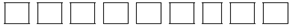 2. Серія (за наявності) та номер паспорта для ідентифікації
платника єдиного внеску у Пенсійному фонді України5        3. Прізвище, ім’я, по батькові (за наявності) ____________________________________________________4. Податковий (звітний) період:4. Податковий (звітний) період:4. Податковий (звітний) період:4. Податковий (звітний) період:4. Податковий (звітний) період:4. Податковий (звітний) період:4. Податковий (звітний) період:4. Податковий (звітний) період:4. Податковий (звітний) період:4. Податковий (звітний) період:4. Податковий (звітний) період:4. Податковий (звітний) період:4. Податковий (звітний) період:4. Податковий (звітний) період:4. Податковий (звітний) період:4. Податковий (звітний) період:4. Податковий (звітний) період:4. Податковий (звітний) період:4. Податковий (звітний) період:4. Податковий (звітний) період:4. Податковий (звітний) період:4. Податковий (звітний) період:4. Податковий (звітний) період:4. Податковий (звітний) період:4. Податковий (звітний) період:4. Податковий (звітний) період:4. Податковий (звітний) період:4. Податковий (звітний) період:4. Податковий (звітний) період:4. Податковий (звітний) період:4. Податковий (звітний) період:4. Податковий (звітний) період:4. Податковий (звітний) період:4. Податковий (звітний) період:рік20рокумісяць6місяць6місяць6місяць6місяць6місяць6місяць6Податковий (звітний) період,  який уточнюється:Податковий (звітний) період,  який уточнюється:Податковий (звітний) період,  який уточнюється:Податковий (звітний) період,  який уточнюється:Податковий (звітний) період,  який уточнюється:Податковий (звітний) період,  який уточнюється:Податковий (звітний) період,  який уточнюється:Податковий (звітний) період,  який уточнюється:Податковий (звітний) період,  який уточнюється:Податковий (звітний) період,  який уточнюється:Податковий (звітний) період,  який уточнюється:Податковий (звітний) період,  який уточнюється:Податковий (звітний) період,  який уточнюється:Податковий (звітний) період,  який уточнюється:Податковий (звітний) період,  який уточнюється:Податковий (звітний) період,  який уточнюється:Податковий (звітний) період,  який уточнюється:Податковий (звітний) період,  який уточнюється:Податковий (звітний) період,  який уточнюється:Податковий (звітний) період,  який уточнюється:Податковий (звітний) період,  який уточнюється:Податковий (звітний) період,  який уточнюється:Податковий (звітний) період,  який уточнюється:Податковий (звітний) період,  який уточнюється:Податковий (звітний) період,  який уточнюється:Податковий (звітний) період,  який уточнюється:Податковий (звітний) період,  який уточнюється:Податковий (звітний) період,  який уточнюється:Податковий (звітний) період,  який уточнюється:Податковий (звітний) період,  який уточнюється:Податковий (звітний) період,  який уточнюється:Податковий (звітний) період,  який уточнюється:Податковий (звітний) період,  який уточнюється:Податковий (звітний) період,  який уточнюється:рік20року  (необхідне позначити)  (необхідне позначити)  (необхідне позначити)  (необхідне позначити)  (необхідне позначити)  (необхідне позначити)  (необхідне позначити)  (необхідне позначити)  (необхідне позначити)  (необхідне позначити)  (необхідне позначити)  (необхідне позначити)  (необхідне позначити)  (необхідне позначити)  (необхідне позначити)  (необхідне позначити)  (необхідне позначити)  (необхідне позначити)  (необхідне позначити)  (необхідне позначити)  (необхідне позначити)  (необхідне позначити)  (необхідне позначити)  (необхідне позначити)  (необхідне позначити)  (необхідне позначити)  (необхідне позначити)  (необхідне позначити)  (необхідне позначити)  (необхідне позначити)  (необхідне позначити)  (необхідне позначити)  (необхідне позначити)5. Тип форми:5. Тип форми:5. Тип форми:5. Тип форми:5. Тип форми:5. Тип форми:5. Тип форми:5. Тип форми:5. Тип форми:5. Тип форми:5. Тип форми:5. Тип форми:5. Тип форми:5. Тип форми:5. Тип форми:5. Тип форми:5. Тип форми:5. Тип форми:5. Тип форми:5. Тип форми:5. Тип форми:5. Тип форми:5. Тип форми:5. Тип форми:5. Тип форми:5. Тип форми:5. Тип форми:5. Тип форми:5. Тип форми:5. Тип форми:5. Тип форми:5. Тип форми:5. Тип форми:5. Тип форми:5. Тип форми:5. Тип форми:5. Тип форми:після припинення7призначення пенсії8призначення пенсії8призначення пенсії8призначення пенсії8призначення пенсії8призначення матеріального забезпечення, страхових виплат9призначення матеріального забезпечення, страхових виплат9призначення матеріального забезпечення, страхових виплат9призначення матеріального забезпечення, страхових виплат9призначення матеріального забезпечення, страхових виплат9призначення матеріального забезпечення, страхових виплат9призначення матеріального забезпечення, страхових виплат9призначення матеріального забезпечення, страхових виплат9призначення матеріального забезпечення, страхових виплат9призначення матеріального забезпечення, страхових виплат9призначення матеріального забезпечення, страхових виплат9призначення матеріального забезпечення, страхових виплат9призначення матеріального забезпечення, страхових виплат9призначення матеріального забезпечення, страхових виплат9призначення матеріального забезпечення, страхових виплат9призначення матеріального забезпечення, страхових виплат9призначення матеріального забезпечення, страхових виплат9призначення матеріального забезпечення, страхових виплат9призначення матеріального забезпечення, страхових виплат9призначення матеріального забезпечення, страхових виплат9призначення матеріального забезпечення, страхових виплат9призначення матеріального забезпечення, страхових виплат9призначення матеріального забезпечення, страхових виплат96. Дата державної реєстрації припинення6. Дата державної реєстрації припинення6. Дата державної реєстрації припинення6. Дата державної реєстрації припинення6. Дата державної реєстрації припинення6. Дата державної реєстрації припиненнячислочисломісяцьмісяцьмісяцьмісяцьрікрікрікрікрік7. Код основного виду економічної діяльності7. Код основного виду економічної діяльності7. Код основного виду економічної діяльності7. Код основного виду економічної діяльності7. Код основного виду економічної діяльності7. Код основного виду економічної діяльності7. Код основного виду економічної діяльності7. Код основного виду економічної діяльності7. Код основного виду економічної діяльності7. Код основного виду економічної діяльності7. Код основного виду економічної діяльності7. Код основного виду економічної діяльності7. Код основного виду економічної діяльності7. Код основного виду економічної діяльності7. Код основного виду економічної діяльності7. Код основного виду економічної діяльності7. Код основного виду економічної діяльності7. Код основного виду економічної діяльності7. Код основного виду економічної діяльності7. Код основного виду економічної діяльності.8. Період перебування фізичної особи - підприємця на спрощеній системі оподаткуваннязпо8. Період перебування фізичної особи - підприємця на спрощеній системі оподаткування8.1. Код категорії застрахованої особи108.1. Код категорії застрахованої особи108.1. Код категорії застрахованої особи108.1. Код категорії застрахованої особи108.1. Код категорії застрахованої особи108.1. Код категорії застрахованої особи109. ВИЗНАЧЕННЯ СУМ НАРАХОВАНОГО ДОХОДУ ЗАСТРАХОВАНИХ ОСІБ ТА СУМИ НАРАХОВАНОГО ЄДИНОГО ВНЕСКУ9. ВИЗНАЧЕННЯ СУМ НАРАХОВАНОГО ДОХОДУ ЗАСТРАХОВАНИХ ОСІБ ТА СУМИ НАРАХОВАНОГО ЄДИНОГО ВНЕСКУ9. ВИЗНАЧЕННЯ СУМ НАРАХОВАНОГО ДОХОДУ ЗАСТРАХОВАНИХ ОСІБ ТА СУМИ НАРАХОВАНОГО ЄДИНОГО ВНЕСКУ9. ВИЗНАЧЕННЯ СУМ НАРАХОВАНОГО ДОХОДУ ЗАСТРАХОВАНИХ ОСІБ ТА СУМИ НАРАХОВАНОГО ЄДИНОГО ВНЕСКУМісяцьСамостійно визначена сума доходу, на яку нараховується єдиний внесок з урахуванням максимальної величиниРозмір єдиного внеску, відсоток11Сума єдиного внеску, яка підлягає сплаті на небюджетні рахунки, за даними звітного (податкового) періоду (графа 2 x графа 3)МісяцьСамостійно визначена сума доходу, на яку нараховується єдиний внесок з урахуванням максимальної величиниРозмір єдиного внеску, відсоток11Сума єдиного внеску, яка підлягає сплаті на небюджетні рахунки, за даними звітного (податкового) періоду (графа 2 x графа 3)МісяцьСамостійно визначена сума доходу, на яку нараховується єдиний внесок з урахуванням максимальної величиниРозмір єдиного внеску, відсоток11Сума єдиного внеску, яка підлягає сплаті на небюджетні рахунки, за даними звітного (податкового) періоду (графа 2 x графа 3)1234СіченьЛютийБерезеньКвітеньТравеньЧервеньЛипеньСерпеньВересеньЖовтеньЛистопадГруденьУСЬОГО10. ВИЗНАЧЕННЯ ЗОБОВ’ЯЗАНЬ ІЗ СПЛАТИ ЄДИНОГО ВНЕСКУ У ЗВ’ЯЗКУ З ВИПРАВЛЕННЯМ САМОСТІЙНО ВИЯВЛЕНИХ ПОМИЛОК10. ВИЗНАЧЕННЯ ЗОБОВ’ЯЗАНЬ ІЗ СПЛАТИ ЄДИНОГО ВНЕСКУ У ЗВ’ЯЗКУ З ВИПРАВЛЕННЯМ САМОСТІЙНО ВИЯВЛЕНИХ ПОМИЛОК10. ВИЗНАЧЕННЯ ЗОБОВ’ЯЗАНЬ ІЗ СПЛАТИ ЄДИНОГО ВНЕСКУ У ЗВ’ЯЗКУ З ВИПРАВЛЕННЯМ САМОСТІЙНО ВИЯВЛЕНИХ ПОМИЛОК10. ВИЗНАЧЕННЯ ЗОБОВ’ЯЗАНЬ ІЗ СПЛАТИ ЄДИНОГО ВНЕСКУ У ЗВ’ЯЗКУ З ВИПРАВЛЕННЯМ САМОСТІЙНО ВИЯВЛЕНИХ ПОМИЛОК10. ВИЗНАЧЕННЯ ЗОБОВ’ЯЗАНЬ ІЗ СПЛАТИ ЄДИНОГО ВНЕСКУ У ЗВ’ЯЗКУ З ВИПРАВЛЕННЯМ САМОСТІЙНО ВИЯВЛЕНИХ ПОМИЛОК10. ВИЗНАЧЕННЯ ЗОБОВ’ЯЗАНЬ ІЗ СПЛАТИ ЄДИНОГО ВНЕСКУ У ЗВ’ЯЗКУ З ВИПРАВЛЕННЯМ САМОСТІЙНО ВИЯВЛЕНИХ ПОМИЛОК1Сума єдиного внеску, яка підлягала сплаті на небюджетні рахунки, за даними звітного (податкового) періоду, в якому виявлена помилка (рядок «Усього» графа 4 розділу 9)2Уточнена сума єдиного внеску, яка підлягає сплаті на небюджетні рахунки, за даними звітного (податкового) періоду, у якому виявлена помилкаРозрахунки у зв’язку з виправленням помилки:Розрахунки у зв’язку з виправленням помилки:Розрахунки у зв’язку з виправленням помилки:3Збільшення суми єдиного внеску, яка підлягала сплаті на небюджетні рахунки (рядок 2 – рядок 1, якщо рядок 2 > рядка 1)4Зменшення суми єдиного внеску, яка підлягала сплаті на небюджетні рахунки (рядок 2 – рядок 1, якщо рядок 2 < рядка 1)5Сума пені, яка нарахована платником самостійно відповідно до статті 25 Закону України «Про збір та облік єдиного внеску на загальнообов’язкове державне соціальне страхування»12__________
* Подаються та заповнюються виключно фізичними особами - підприємцями - платниками єдиного податку четвертої групи, які створили фермерське господарство, зареєстроване відповідно до Закону України «Про фермерське господарство», та які є платниками єдиного внеску відповідно до пункту 4 частини першої статті 4 Закону України «Про збір та облік єдиного внеску на загальнообов’язкове державне соціальне страхування». Додаток 2 не подається та не заповнюється зазначеними платниками за умови дотримання ними вимог, визначених частинами четвертою та шостою статті 4 Закону України «Про збір та облік єдиного внеску на загальнообов’язкове державне соціальне страхування», що дають право на звільнення таких осіб від сплати за себе єдиного внеску. Такі особи можуть подавати додаток 2 виключно за умови їх добровільної участі у системі загальнообов’язкового державного соціального страхування.__________
* Подаються та заповнюються виключно фізичними особами - підприємцями - платниками єдиного податку четвертої групи, які створили фермерське господарство, зареєстроване відповідно до Закону України «Про фермерське господарство», та які є платниками єдиного внеску відповідно до пункту 4 частини першої статті 4 Закону України «Про збір та облік єдиного внеску на загальнообов’язкове державне соціальне страхування». Додаток 2 не подається та не заповнюється зазначеними платниками за умови дотримання ними вимог, визначених частинами четвертою та шостою статті 4 Закону України «Про збір та облік єдиного внеску на загальнообов’язкове державне соціальне страхування», що дають право на звільнення таких осіб від сплати за себе єдиного внеску. Такі особи можуть подавати додаток 2 виключно за умови їх добровільної участі у системі загальнообов’язкового державного соціального страхування.__________
* Подаються та заповнюються виключно фізичними особами - підприємцями - платниками єдиного податку четвертої групи, які створили фермерське господарство, зареєстроване відповідно до Закону України «Про фермерське господарство», та які є платниками єдиного внеску відповідно до пункту 4 частини першої статті 4 Закону України «Про збір та облік єдиного внеску на загальнообов’язкове державне соціальне страхування». Додаток 2 не подається та не заповнюється зазначеними платниками за умови дотримання ними вимог, визначених частинами четвертою та шостою статті 4 Закону України «Про збір та облік єдиного внеску на загальнообов’язкове державне соціальне страхування», що дають право на звільнення таких осіб від сплати за себе єдиного внеску. Такі особи можуть подавати додаток 2 виключно за умови їх добровільної участі у системі загальнообов’язкового державного соціального страхування.1 У разі подання нової декларації з виправленими показниками до закінчення граничного строку подання декларації за такий самий звітний період зазначаються одночасно дві відмітки «Загальна нова» та «Звітна нова». При цьому обов’язково заповнюються всі рядки та графи розділу 9 додатка 2 за період, визначений у графі 8.1 У разі подання нової декларації з виправленими показниками до закінчення граничного строку подання декларації за такий самий звітний період зазначаються одночасно дві відмітки «Загальна нова» та «Звітна нова». При цьому обов’язково заповнюються всі рядки та графи розділу 9 додатка 2 за період, визначений у графі 8.1 У разі подання нової декларації з виправленими показниками до закінчення граничного строку подання декларації за такий самий звітний період зазначаються одночасно дві відмітки «Загальна нова» та «Звітна нова». При цьому обов’язково заповнюються всі рядки та графи розділу 9 додатка 2 за період, визначений у графі 8.2 У разі подання декларації з виправленими показниками після закінчення граничного строку подання декларації зазначаються одночасно дві відмітки «Уточнююча загальна» та «Уточнююча». При цьому обов’язково заповнюються всі рядки та графи розділу 9 додатка 2 за період, визначений у графі 8. Для визначення уточнених зобов’язань зі сплати єдиного внеску заповнюється розділ 10 додатка 2.2 У разі подання декларації з виправленими показниками після закінчення граничного строку подання декларації зазначаються одночасно дві відмітки «Уточнююча загальна» та «Уточнююча». При цьому обов’язково заповнюються всі рядки та графи розділу 9 додатка 2 за період, визначений у графі 8. Для визначення уточнених зобов’язань зі сплати єдиного внеску заповнюється розділ 10 додатка 2.2 У разі подання декларації з виправленими показниками після закінчення граничного строку подання декларації зазначаються одночасно дві відмітки «Уточнююча загальна» та «Уточнююча». При цьому обов’язково заповнюються всі рядки та графи розділу 9 додатка 2 за період, визначений у графі 8. Для визначення уточнених зобов’язань зі сплати єдиного внеску заповнюється розділ 10 додатка 2.3 Для призначення пенсії / матеріального забезпечення, страхових виплат платником обов’язково зазначається тип декларації «Загальна», «Звітна» («Загальна нова», «Звітна нова») з додатковою позначкою «Довідкова». При цьому платники одночасно проставляють позначку у розділі 5 тип форми «призначення пенсії» або «призначення матеріального забезпечення, страхових виплат». Тип декларації «Уточнююча загальна» та «Уточнююча» при поданні додатка 2 для призначення пенсії / призначення матеріального забезпечення, страхових виплат не застосовується. Подання таких декларацій не звільняє платника від обов’язку подання декларації у строк, встановлений для квартального (річного) податкового (звітного) періоду.3 Для призначення пенсії / матеріального забезпечення, страхових виплат платником обов’язково зазначається тип декларації «Загальна», «Звітна» («Загальна нова», «Звітна нова») з додатковою позначкою «Довідкова». При цьому платники одночасно проставляють позначку у розділі 5 тип форми «призначення пенсії» або «призначення матеріального забезпечення, страхових виплат». Тип декларації «Уточнююча загальна» та «Уточнююча» при поданні додатка 2 для призначення пенсії / призначення матеріального забезпечення, страхових виплат не застосовується. Подання таких декларацій не звільняє платника від обов’язку подання декларації у строк, встановлений для квартального (річного) податкового (звітного) періоду.3 Для призначення пенсії / матеріального забезпечення, страхових виплат платником обов’язково зазначається тип декларації «Загальна», «Звітна» («Загальна нова», «Звітна нова») з додатковою позначкою «Довідкова». При цьому платники одночасно проставляють позначку у розділі 5 тип форми «призначення пенсії» або «призначення матеріального забезпечення, страхових виплат». Тип декларації «Уточнююча загальна» та «Уточнююча» при поданні додатка 2 для призначення пенсії / призначення матеріального забезпечення, страхових виплат не застосовується. Подання таких декларацій не звільняє платника від обов’язку подання декларації у строк, встановлений для квартального (річного) податкового (звітного) періоду.4 Серію (за наявності) та номер паспорта зазначають фізичні особи, які через релігійні переконання відмовляються від прийняття реєстраційного номера облікової картки платника податків та офіційно повідомили про це відповідний контролюючий орган і мають відмітку у паспорті.4 Серію (за наявності) та номер паспорта зазначають фізичні особи, які через релігійні переконання відмовляються від прийняття реєстраційного номера облікової картки платника податків та офіційно повідомили про це відповідний контролюючий орган і мають відмітку у паспорті.4 Серію (за наявності) та номер паспорта зазначають фізичні особи, які через релігійні переконання відмовляються від прийняття реєстраційного номера облікової картки платника податків та офіційно повідомили про це відповідний контролюючий орган і мають відмітку у паспорті.5 Заповнюється для фізичних осіб, які через свої релігійні переконання відмовляються від прийняття реєстраційного номера облікової картки платника податків та офіційно повідомили про це відповідний контролюючий орган і мають відмітку у паспорті: для власників паспорта у формі книжечки серія та номер паспорта у форматі БКNNXXXXXX, де БК - константа, що вказує на реєстрацію в Пенсійному фонді України за паспортними даними; NN - дві українські літери серії паспорта (верхній регістр); XXXXXX - шість цифр номера паспорта (з ведучими нулями) або для власників паспорта у формі пластикової картки у форматі ПХХХХХХХХХ, де П - константа, що вказує на реєстрацію в Пенсійному фонді України за паспортними даними; ХХХХХХХХХ - дев’ять цифр номера паспорта.5 Заповнюється для фізичних осіб, які через свої релігійні переконання відмовляються від прийняття реєстраційного номера облікової картки платника податків та офіційно повідомили про це відповідний контролюючий орган і мають відмітку у паспорті: для власників паспорта у формі книжечки серія та номер паспорта у форматі БКNNXXXXXX, де БК - константа, що вказує на реєстрацію в Пенсійному фонді України за паспортними даними; NN - дві українські літери серії паспорта (верхній регістр); XXXXXX - шість цифр номера паспорта (з ведучими нулями) або для власників паспорта у формі пластикової картки у форматі ПХХХХХХХХХ, де П - константа, що вказує на реєстрацію в Пенсійному фонді України за паспортними даними; ХХХХХХХХХ - дев’ять цифр номера паспорта.5 Заповнюється для фізичних осіб, які через свої релігійні переконання відмовляються від прийняття реєстраційного номера облікової картки платника податків та офіційно повідомили про це відповідний контролюючий орган і мають відмітку у паспорті: для власників паспорта у формі книжечки серія та номер паспорта у форматі БКNNXXXXXX, де БК - константа, що вказує на реєстрацію в Пенсійному фонді України за паспортними даними; NN - дві українські літери серії паспорта (верхній регістр); XXXXXX - шість цифр номера паспорта (з ведучими нулями) або для власників паспорта у формі пластикової картки у форматі ПХХХХХХХХХ, де П - константа, що вказує на реєстрацію в Пенсійному фонді України за паспортними даними; ХХХХХХХХХ - дев’ять цифр номера паспорта.  6  Для призначення пенсії платником вказується арабськими цифрами від 1 до 12 номер календарного місяця, в якому подається декларація. Для забезпечення реалізації права на матеріальне забезпечення та страхових виплат за загальнообов’язковим державним соціальним страхуванням платником вказується арабськими цифрами від 1 до 12 номер календарного місяця, в якому настав страховий випадок.   6  Для призначення пенсії платником вказується арабськими цифрами від 1 до 12 номер календарного місяця, в якому подається декларація. Для забезпечення реалізації права на матеріальне забезпечення та страхових виплат за загальнообов’язковим державним соціальним страхуванням платником вказується арабськими цифрами від 1 до 12 номер календарного місяця, в якому настав страховий випадок.   6  Для призначення пенсії платником вказується арабськими цифрами від 1 до 12 номер календарного місяця, в якому подається декларація. Для забезпечення реалізації права на матеріальне забезпечення та страхових виплат за загальнообов’язковим державним соціальним страхуванням платником вказується арабськими цифрами від 1 до 12 номер календарного місяця, в якому настав страховий випадок.   7 Заповнюється фізичними особами - підприємцями - платниками єдиного податку, якими здійснено державну реєстрацію припинення підприємницької діяльності. При цьому такі платники одночасно проставляють позначку у розділі 6 - дата державної реєстрації припинення.  7 Заповнюється фізичними особами - підприємцями - платниками єдиного податку, якими здійснено державну реєстрацію припинення підприємницької діяльності. При цьому такі платники одночасно проставляють позначку у розділі 6 - дата державної реєстрації припинення.  7 Заповнюється фізичними особами - підприємцями - платниками єдиного податку, якими здійснено державну реєстрацію припинення підприємницької діяльності. При цьому такі платники одночасно проставляють позначку у розділі 6 - дата державної реєстрації припинення.  8 Для призначення пенсії зазначається тип декларації «Загальна», «Звітна» («Загальна нова», «Звітна нова») з додатковою позначкою «Довідкова». При цьому платники одночасно проставляють позначку у розділі 5 тип форми «призначення пенсії». Тип декларації «Уточнююча» при поданні додатка 2 для призначення пенсії не застосовується.  8 Для призначення пенсії зазначається тип декларації «Загальна», «Звітна» («Загальна нова», «Звітна нова») з додатковою позначкою «Довідкова». При цьому платники одночасно проставляють позначку у розділі 5 тип форми «призначення пенсії». Тип декларації «Уточнююча» при поданні додатка 2 для призначення пенсії не застосовується.  8 Для призначення пенсії зазначається тип декларації «Загальна», «Звітна» («Загальна нова», «Звітна нова») з додатковою позначкою «Довідкова». При цьому платники одночасно проставляють позначку у розділі 5 тип форми «призначення пенсії». Тип декларації «Уточнююча» при поданні додатка 2 для призначення пенсії не застосовується.  9 Для призначення матеріального забезпечення, страхових виплат за загальнообов’язковим державним соціальним страхуванням платником обов’язково зазначається тип декларації «Загальна», «Звітна» («Загальна нова», «Звітна нова») з додатковою позначкою «Довідкова». При цьому платники одночасно проставляють позначку у розділі 5 тип форми «призначення матеріального забезпечення, страхових виплат». Тип декларації «Уточнююча загальна» та «Уточнююча» при поданні додатка 2 для призначення матеріального забезпечення, страхових виплат не застосовується.  9 Для призначення матеріального забезпечення, страхових виплат за загальнообов’язковим державним соціальним страхуванням платником обов’язково зазначається тип декларації «Загальна», «Звітна» («Загальна нова», «Звітна нова») з додатковою позначкою «Довідкова». При цьому платники одночасно проставляють позначку у розділі 5 тип форми «призначення матеріального забезпечення, страхових виплат». Тип декларації «Уточнююча загальна» та «Уточнююча» при поданні додатка 2 для призначення матеріального забезпечення, страхових виплат не застосовується.  9 Для призначення матеріального забезпечення, страхових виплат за загальнообов’язковим державним соціальним страхуванням платником обов’язково зазначається тип декларації «Загальна», «Звітна» («Загальна нова», «Звітна нова») з додатковою позначкою «Довідкова». При цьому платники одночасно проставляють позначку у розділі 5 тип форми «призначення матеріального забезпечення, страхових виплат». Тип декларації «Уточнююча загальна» та «Уточнююча» при поданні додатка 2 для призначення матеріального забезпечення, страхових виплат не застосовується.10 Зазначається код категорії застрахованої особи «6» - фізична особа - підприємець на спрощеній системі оподаткування.10 Зазначається код категорії застрахованої особи «6» - фізична особа - підприємець на спрощеній системі оподаткування.10 Зазначається код категорії застрахованої особи «6» - фізична особа - підприємець на спрощеній системі оподаткування.11 Зазначається розмір єдиного внеску, встановлений законом.11 Зазначається розмір єдиного внеску, встановлений законом.11 Зазначається розмір єдиного внеску, встановлений законом.12 Сума пені нараховується з розрахунку 0,1 відсотка своєчасно не сплачених сум, розрахована за кожний день прострочення їх перерахування (зарахування).12 Сума пені нараховується з розрахунку 0,1 відсотка своєчасно не сплачених сум, розрахована за кожний день прострочення їх перерахування (зарахування).12 Сума пені нараховується з розрахунку 0,1 відсотка своєчасно не сплачених сум, розрахована за кожний день прострочення їх перерахування (зарахування).Наведена інформація є вірною:Наведена інформація є вірною:Наведена інформація є вірною:Фізична особа - платник єдиного внеску 
або уповноважена особа                                                                        _______________             _________________________________
                                                                                         (підпис)                               (власне ім’я та прізвище власника)Фізична особа - платник єдиного внеску 
або уповноважена особа                                                                        _______________             _________________________________
                                                                                         (підпис)                               (власне ім’я та прізвище власника)Фізична особа - платник єдиного внеску 
або уповноважена особа                                                                        _______________             _________________________________
                                                                                         (підпис)                               (власне ім’я та прізвище власника)Фізична особа - платник єдиного внеску 
або уповноважена особа                                                                        _______________             _________________________________
                                                                                         (підпис)                               (власне ім’я та прізвище власника)Фізична особа - платник єдиного внеску 
або уповноважена особа                                                                        _______________             _________________________________
                                                                                         (підпис)                               (власне ім’я та прізвище власника)Фізична особа - платник єдиного внеску 
або уповноважена особа                                                                        _______________             _________________________________
                                                                                         (підпис)                               (власне ім’я та прізвище власника)Додаток 3
до податкової декларації
платника єдиного податку
четвертої групиДодаток 3
до податкової декларації
платника єдиного податку
четвертої групиДодаток 3
до податкової декларації
платника єдиного податку
четвертої групиДодаток 3
до податкової декларації
платника єдиного податку
четвертої групиДодаток 3
до податкової декларації
платника єдиного податку
четвертої групиДодаток 3
до податкової декларації
платника єдиного податку
четвертої групиДодаток 3
до податкової декларації
платника єдиного податку
четвертої групиДодаток 3
до податкової декларації
платника єдиного податку
четвертої групиДодаток 3
до податкової декларації
платника єдиного податку
четвертої групиРОЗРАХУНОК
загального мінімального податкового
зобов’язання за податковий (звітний) рік1РОЗРАХУНОК
загального мінімального податкового
зобов’язання за податковий (звітний) рік1№№Порядковий номер деклараціїПорядковий номер деклараціїПорядковий номер деклараціїПорядковий номер деклараціїПорядковий номер деклараціїРОЗРАХУНОК
загального мінімального податкового
зобов’язання за податковий (звітний) рік1РОЗРАХУНОК
загального мінімального податкового
зобов’язання за податковий (звітний) рік1№№РОЗРАХУНОК
загального мінімального податкового
зобов’язання за податковий (звітний) рік1РОЗРАХУНОК
загального мінімального податкового
зобов’язання за податковий (звітний) рік1РОЗРАХУНОК
загального мінімального податкового
зобов’язання за податковий (звітний) рік1РОЗРАХУНОК
загального мінімального податкового
зобов’язання за податковий (звітний) рік1Додаток № 1Додаток № 1доЗагальноїРОЗРАХУНОК
загального мінімального податкового
зобов’язання за податковий (звітний) рік1РОЗРАХУНОК
загального мінімального податкового
зобов’язання за податковий (звітний) рік1Додаток № 1Додаток № 1доЗагальної новоїРОЗРАХУНОК
загального мінімального податкового
зобов’язання за податковий (звітний) рік1РОЗРАХУНОК
загального мінімального податкового
зобов’язання за податковий (звітний) рік1Додаток № 1Додаток № 1доУточнюючої загальноїРОЗРАХУНОК
загального мінімального податкового
зобов’язання за податковий (звітний) рік1РОЗРАХУНОК
загального мінімального податкового
зобов’язання за податковий (звітний) рік1Додаток № 1Додаток № 1доЗвітноїРОЗРАХУНОК
загального мінімального податкового
зобов’язання за податковий (звітний) рік1РОЗРАХУНОК
загального мінімального податкового
зобов’язання за податковий (звітний) рік1Додаток № 1Додаток № 1доЗвітної новоїРОЗРАХУНОК
загального мінімального податкового
зобов’язання за податковий (звітний) рік1РОЗРАХУНОК
загального мінімального податкового
зобов’язання за податковий (звітний) рік1Додаток № 1Додаток № 1доУточнюючоїРозділ ІРозділ ІРозділ ІРозділ ІРозділ ІРозділ ІРозділ ІРозділ ІОдиниці виміру:
                            гектари - з чотирма десятковими знаками;
                            гривні - з двома десятковими знакамиОдиниці виміру:
                            гектари - з чотирма десятковими знаками;
                            гривні - з двома десятковими знакамиОдиниці виміру:
                            гектари - з чотирма десятковими знаками;
                            гривні - з двома десятковими знакамиОдиниці виміру:
                            гектари - з чотирма десятковими знаками;
                            гривні - з двома десятковими знаками№ з/пКадастровий номер земельної ділянки (у разі наявності)Площа земельної ділянки, га (S)Площа земельної ділянки, га (S)Нормативна грошова оцінка земельної ділянки2:Нормативна грошова оцінка земельної ділянки2:Коефіцієнт3 (К)Кількість календарних місяців4
(М)Мінімальне податкове зобов’язання (МПЗ):Мінімальне податкове зобов’язання (МПЗ):Загальне мінімальне податкове зобов’язання (ЗМПЗ)
(ЗМПЗ = сума рядків 1.n граф 9
та/або 10), грн20 % витрат на сплату орендної плати земельних ділянок5, грн№ з/пКадастровий номер земельної ділянки (у разі наявності)власнаорендованадля земельної ділянки, нормативна грошова оцінка якої проведена (НГОд), грндля земельної ділянки, нормативна грошова оцінка якої не проведена (НГО), грнКоефіцієнт3 (К)Кількість календарних місяців4
(М)земельної ділянки, нормативна грошова оцінка якої проведена МПЗ = НГОд x 
 К x М / 12
(графа 5 x графа 7 x
 графа 8 / 12), грнземельної ділянки, нормативна грошова оцінка якої не проведена МПЗ = НГО x S x К x М / 12 (графа 6 x графа 3 або 4 x графа 7 x
 графа 8 / 12), грнЗагальне мінімальне податкове зобов’язання (ЗМПЗ)
(ЗМПЗ = сума рядків 1.n граф 9
та/або 10), грн20 % витрат на сплату орендної плати земельних ділянок5, грн1234567891011121.161.26x1.36x1.46x2xxxxРозділ ІІРозділ ІІРозділ ІІОдиниці виміру: гривні - з двома десятковими знакамиОдиниці виміру: гривні - з двома десятковими знакамиОдиниці виміру: гривні - з двома десятковими знакамиНазва показникаКод рядкаСума123Загальне мінімальне податкове зобов’язання (ЗМПЗ) (графа 11 рядка 2 розділу І)01Загальна сума сплачених податків, зборів, платежів протягом податкового (звітного) року7, у т.ч.02єдиний податок02.1податок на прибуток802.2податок на доходи фізичних осіб (ПДФО)902.3військовий збір902.4ПДФО з доходів фізичних осіб, які перебувають з платником єдиного податку  у трудових або цивільно-правових відносинах1002.5військовий збір з доходів фізичних осіб, які перебувають з платником єдиного податку  у трудових або цивільно-правових відносинах1002.6ПДФО з доходів за договорами оренди1102.7військовий збір  з доходів за договорами оренди1102.8земельний податок1202.9рентна плата за спеціальне використання води (у разі її сплати)02.1020 відсотків витрат на сплату орендної плати (рядок 2 графи 12 розділу І)503Різниця між сумою загального мінімального податкового зобов’язання та загальною сумою сплачених податків, зборів, платежів та витрат на оренду земельних ділянок (рядок 01 – рядок 02 – рядок 03 розділу ІІ) (+/–) (позитивне значення переноситься до рядка 4 Розрахункової частини декларації для юридичних осіб або до рядка 15.2 Розрахункової частини декларації для фізичних осіб - підприємців)041 Додаток 3 є невід’ємною частиною податкової декларації платника єдиного податку четвертої групи. Номер зазначається послідовно наростаючим числом від кількості поданих відповідних додатків. Платники єдиного податку - власники, орендарі, користувачі на інших умовах (в тому числі на умовах емфітевзису) земельних ділянок, віднесених до сільськогосподарських угідь, а також голови сімейних фермерських господарств, у тому числі щодо земельних ділянок, що належать членам такого сімейного фермерського господарства та використовуються таким сімейним фермерським господарством, зобов’язані подавати додаток з розрахунком загального мінімального податкового зобов’язання у складі податкової декларації за податковий (звітний) рік (пункт 2971.1 статті 2971 глави 1 розділу XIV Податкового кодексу України).2 Для земельної ділянки, нормативна грошова оцінка якої проведена- нормативна грошова оцінка відповідної земельної ділянки з урахуванням коефіцієнта індексації, визначеного відповідно до порядку, встановленого Податковим кодексом України для справляння плати за землю (НГОд). Для земельної ділянки, нормативна грошова оцінка якої не проведена, - нормативна грошова оцінка 1 гектара ріллі по Автономній Республіці Крим або по області з урахуванням коефіцієнта індексації, визначеного відповідно до порядку, встановленого Податковим кодексом України для справляння плати за землю (НГО) (підпункти 381.1.1 і 381.1.2 пункту 381.1 статті 381 глави 1 розділу І Податкового кодексу України).  3 К - коефіцієнт, який становить 0,05 (підпункти 381.1.1 і 381.1.2 пункту 381.1 статті 381  глави 1 розділу І Податкового кодексу України). Тимчасово, для розрахунку мінімального податкового зобов’язання за 2022 та 2023 податкові (звітні) роки коефіцієнт «К», визначений у підпунктах 381.1.1 і 381.1.2 пункту 381.1 статті 381  глави 1 розділу І Податкового кодексу України, застосовується із значенням 0,04 (пункт 67 підрозділу 10 розділу ХХ «Перехідні положення» Податкового кодексу України). При обчисленні мінімального податкового зобов’язання платниками єдиного податку четвертої групи – фізичними особами - підприємцями, які провадять діяльність виключно в межах фермерського господарства, зареєстрованого відповідно до Закону України «Про фермерське господарство», коефіцієнт “К”, визначений у підпунктах 381.1.1 і 381.1.2 пункту 381.1 статті 381  глави 1 розділу І Податкового кодексу України, застосовується у половинному розмірі (підпункт 381.1.3 пункту 381.1 статті 381 глави 1 розділу І Податкового кодексу України).  4 Кількість календарних місяців, протягом яких земельна ділянка перебуває у власності, оренді, користування на інших умовах (в т.ч. на умовах емфітевзису) платника податків (підпункти 381.1.1 і 381.1.2 пункту 381.1 статті 381 глави 1 розділу І Податкового кодексу України).  5 20 відсотків витрат на сплату орендної плати за віднесені до сільськогосподарських угідь земельні ділянки, орендодавцями яких є юридичні особи, та/або які перебувають у  державній чи комунальній власності  (абзац восьмий пункту 2971.5 статті 2971 глави 1 розділу XIV Податкового кодексу України).  6 За потреби кількість рядків розділу I може бути збільшено або зменшено.  7 Загальна сума сплачених платником єдиного податку податків, зборів, платежів, контроль за справлянням яких покладено на контролюючі органи, пов’язаних з виробництвом та реалізацією власної сільськогосподарської продукції та/або з власністю та/або користуванням (орендою, суборендою, емфітевзисом, постійним користуванням) земельними ділянками, віднесеними до сільськогосподарських угідь (пункт 2971.1 статті 2971 глави 1 розділу XIV Податкового кодексу України). У сумі сплачених податків, зборів, платежів та витрат на оренду земельних ділянок не враховуються помилково та/або надміру сплачені у податковому (звітному) році суми податків, зборів, платежів (абзац девятий пункту 2971.5 статті 2971 глави 1 розділу XIV Податкового кодексу України). Сума єдиного податку в частині позитивного значення різниці між сумою загального мінімального податкового зобов’язання та загальною сумою сплачених податків, зборів, платежів та витрат на оренду земельних ділянок не враховується у загальній сумі сплачених податків, зборів, платежів та витрат на оренду земельних ділянок у наступному податковому (звітному) році  (пункт 2971.8 статті 2971 глави 1 розділу XIV Податкового кодексу України).  8 У разі переходу в податковому (звітному) році на спрощену систему  оподаткування із загальної ( абзац третій пункту 2971.5 статті 2971 Податкового кодексу України).   9 ПДФО та військовий збір з доходів (чистого оподаткованого доходу) від продажу (реалізації) власної сільськогосподарської продукції у разі переходу в податковому (звітному) році на спрощену систему оподаткування із загальної (абзац четвертий пункту  2971.5 статті 2971 глави 1 розділу XIV Податкового кодексу України).10 ПДФО та військовий збір з доходів фізичних осіб, які перебувають з платником єдиного податку  у трудових або цивільно-правових відносинах (крім доходів, сплачених за придбання товарів у фізичних осіб) (абзац пятий пункту 2971.5 статті 2971 глави 1 розділу XIV Податкового кодексу України).11 ПДФО та військовий збір з доходів фізичних осіб за договорами оренди, суборенди, емфітевзису земельних ділянок, віднесених до сільськогосподарських угідь, за податковий (звітний) рік (абзац пятий пункту 2971.5 статті 2971 Податкового кодексу України).12 Земельний податок за земельні ділянки, віднесені до сільськогосподарських угідь, які використовуються такими платниками для здійснення підприємницької діяльності (у разі переходу в податковому (звітному) році на спрощену систему оподаткування із загальної) (абзац шостий пункту 2971.5 статті 2971 глави 1 розділу XIV Податкового кодексу України).13 Серію  (за наявності) та номер паспорта зазначають фізичні особи, які через релігійні переконання відмовляються від прийняття реєстраційного номера облікової картки платника податків  та офіційно повідомили про це відповідний контролюючий орган і мають відмітку у паспорті...(дата подання)(дата подання)(дата подання)(дата подання)(дата подання)(дата подання)(дата подання)(дата подання)(дата подання)(дата подання)Керівник / фізична особа - підприємецьКерівник / фізична особа - підприємецьКерівник / фізична особа - підприємецьКерівник / фізична особа - підприємецьКерівник / фізична особа - підприємецьКерівник / фізична особа - підприємецьКерівник / фізична особа - підприємецьКерівник / фізична особа - підприємецьКерівник / фізична особа - підприємецьКерівник / фізична особа - підприємецьКерівник / фізична особа - підприємецьКерівник / фізична особа - підприємецьКерівник / фізична особа - підприємецьабо уповноважена особаабо уповноважена особаабо уповноважена особаабо уповноважена особаабо уповноважена особаабо уповноважена особаабо уповноважена особаабо уповноважена особаабо уповноважена особаабо уповноважена особаабо уповноважена особа(підпис)(власне ім’я та прізвище)Реєстраційний номер облікової картки платника податків або серія (за наявності) та номер паспорта13                                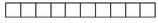 Реєстраційний номер облікової картки платника податків або серія (за наявності) та номер паспорта13                                Реєстраційний номер облікової картки платника податків або серія (за наявності) та номер паспорта13                                Реєстраційний номер облікової картки платника податків або серія (за наявності) та номер паспорта13                                Реєстраційний номер облікової картки платника податків або серія (за наявності) та номер паспорта13                                Реєстраційний номер облікової картки платника податків або серія (за наявності) та номер паспорта13                                Реєстраційний номер облікової картки платника податків або серія (за наявності) та номер паспорта13                                Реєстраційний номер облікової картки платника податків або серія (за наявності) та номер паспорта13                                Реєстраційний номер облікової картки платника податків або серія (за наявності) та номер паспорта13                                Реєстраційний номер облікової картки платника податків або серія (за наявності) та номер паспорта13                                Реєстраційний номер облікової картки платника податків або серія (за наявності) та номер паспорта13                                Реєстраційний номер облікової картки платника податків або серія (за наявності) та номер паспорта13                                Реєстраційний номер облікової картки платника податків або серія (за наявності) та номер паспорта13                                Реєстраційний номер облікової картки платника податків або серія (за наявності) та номер паспорта13                                Реєстраційний номер облікової картки платника податків або серія (за наявності) та номер паспорта13                                Реєстраційний номер облікової картки платника податків або серія (за наявності) та номер паспорта13                                Реєстраційний номер облікової картки платника податків або серія (за наявності) та номер паспорта13                                Реєстраційний номер облікової картки платника податків або серія (за наявності) та номер паспорта13                                Реєстраційний номер облікової картки платника податків або серія (за наявності) та номер паспорта13                                Реєстраційний номер облікової картки платника податків або серія (за наявності) та номер паспорта13                                Реєстраційний номер облікової картки платника податків або серія (за наявності) та номер паспорта13                                Реєстраційний номер облікової картки платника податків або серія (за наявності) та номер паспорта13                                Реєстраційний номер облікової картки платника податків або серія (за наявності) та номер паспорта13                                Реєстраційний номер облікової картки платника податків або серія (за наявності) та номер паспорта13                                Реєстраційний номер облікової картки платника податків або серія (за наявності) та номер паспорта13                                Реєстраційний номер облікової картки платника податків або серія (за наявності) та номер паспорта13                                Реєстраційний номер облікової картки платника податків або серія (за наявності) та номер паспорта13                                Реєстраційний номер облікової картки платника податків або серія (за наявності) та номер паспорта13                                Реєстраційний номер облікової картки платника податків або серія (за наявності) та номер паспорта13                                Реєстраційний номер облікової картки платника податків або серія (за наявності) та номер паспорта13                                Реєстраційний номер облікової картки платника податків або серія (за наявності) та номер паспорта13                                Реєстраційний номер облікової картки платника податків або серія (за наявності) та номер паспорта13                                Головний бухгалтер або особа,Головний бухгалтер або особа,Головний бухгалтер або особа,Головний бухгалтер або особа,Головний бухгалтер або особа,Головний бухгалтер або особа,Головний бухгалтер або особа,Головний бухгалтер або особа,Головний бухгалтер або особа,Головний бухгалтер або особа,Головний бухгалтер або особа,Головний бухгалтер або особа,Головний бухгалтер або особа,Головний бухгалтер або особа,Головний бухгалтер або особа,Головний бухгалтер або особа,Головний бухгалтер або особа,Головний бухгалтер або особа,Головний бухгалтер або особа,Головний бухгалтер або особа,Головний бухгалтер або особа,Головний бухгалтер або особа,Головний бухгалтер або особа,Головний бухгалтер або особа,Головний бухгалтер або особа,Головний бухгалтер або особа,Головний бухгалтер або особа,Головний бухгалтер або особа,Головний бухгалтер або особа,Головний бухгалтер або особа,Головний бухгалтер або особа,яка відповідає за ведення бухгалтерського облікуяка відповідає за ведення бухгалтерського облікуяка відповідає за ведення бухгалтерського облікуяка відповідає за ведення бухгалтерського облікуяка відповідає за ведення бухгалтерського облікуяка відповідає за ведення бухгалтерського облікуяка відповідає за ведення бухгалтерського облікуяка відповідає за ведення бухгалтерського облікуяка відповідає за ведення бухгалтерського облікуяка відповідає за ведення бухгалтерського облікуяка відповідає за ведення бухгалтерського облікуяка відповідає за ведення бухгалтерського облікуяка відповідає за ведення бухгалтерського облікуяка відповідає за ведення бухгалтерського облікуяка відповідає за ведення бухгалтерського облікуяка відповідає за ведення бухгалтерського облікуяка відповідає за ведення бухгалтерського облікуяка відповідає за ведення бухгалтерського облікуяка відповідає за ведення бухгалтерського обліку(підпис)(власне ім’я та прізвище)Реєстраційний номер облікової картки платника податків або серія (за наявності) та номер паспорта13                                           Реєстраційний номер облікової картки платника податків або серія (за наявності) та номер паспорта13                                           Реєстраційний номер облікової картки платника податків або серія (за наявності) та номер паспорта13                                           Реєстраційний номер облікової картки платника податків або серія (за наявності) та номер паспорта13                                           Реєстраційний номер облікової картки платника податків або серія (за наявності) та номер паспорта13                                           Реєстраційний номер облікової картки платника податків або серія (за наявності) та номер паспорта13                                           Реєстраційний номер облікової картки платника податків або серія (за наявності) та номер паспорта13                                           Реєстраційний номер облікової картки платника податків або серія (за наявності) та номер паспорта13                                           Реєстраційний номер облікової картки платника податків або серія (за наявності) та номер паспорта13                                           Реєстраційний номер облікової картки платника податків або серія (за наявності) та номер паспорта13                                           Реєстраційний номер облікової картки платника податків або серія (за наявності) та номер паспорта13                                           Реєстраційний номер облікової картки платника податків або серія (за наявності) та номер паспорта13                                           Реєстраційний номер облікової картки платника податків або серія (за наявності) та номер паспорта13                                           Реєстраційний номер облікової картки платника податків або серія (за наявності) та номер паспорта13                                           Реєстраційний номер облікової картки платника податків або серія (за наявності) та номер паспорта13                                           Реєстраційний номер облікової картки платника податків або серія (за наявності) та номер паспорта13                                           Реєстраційний номер облікової картки платника податків або серія (за наявності) та номер паспорта13                                           Реєстраційний номер облікової картки платника податків або серія (за наявності) та номер паспорта13                                           Реєстраційний номер облікової картки платника податків або серія (за наявності) та номер паспорта13                                           Реєстраційний номер облікової картки платника податків або серія (за наявності) та номер паспорта13                                           Реєстраційний номер облікової картки платника податків або серія (за наявності) та номер паспорта13                                           Реєстраційний номер облікової картки платника податків або серія (за наявності) та номер паспорта13                                           Реєстраційний номер облікової картки платника податків або серія (за наявності) та номер паспорта13                                           Реєстраційний номер облікової картки платника податків або серія (за наявності) та номер паспорта13                                           Реєстраційний номер облікової картки платника податків або серія (за наявності) та номер паспорта13                                           Реєстраційний номер облікової картки платника податків або серія (за наявності) та номер паспорта13                                           Реєстраційний номер облікової картки платника податків або серія (за наявності) та номер паспорта13                                           Реєстраційний номер облікової картки платника податків або серія (за наявності) та номер паспорта13                                           Реєстраційний номер облікової картки платника податків або серія (за наявності) та номер паспорта13                                           Реєстраційний номер облікової картки платника податків або серія (за наявності) та номер паспорта13                                           Реєстраційний номер облікової картки платника податків або серія (за наявності) та номер паспорта13                                           Реєстраційний номер облікової картки платника податків або серія (за наявності) та номер паспорта13                                           